РОССИЙСКАЯ ФЕДЕРАЦИЯРОСТОВСКАЯ ОБЛАСТЬМУНИЦИПАЛЬНОЕ ОБРАЗОВАНИЕ «КОВАЛЕВСКОЕ СЕЛЬСКОЕ ПОСЕЛЕНИЕ»АДМИНИСТРАЦИЯ КОВАЛЕВСКОГО СЕЛЬСКОГО ПОСЕЛЕНИЯРАСПОРЯЖЕНИЕОб утверждении Инструкции по делопроизводству в Администрации Ковалевского сельского поселенияВ целях установления единых требований к подготовке, обработке, хранению и использованию документов, подготовленных в целях обеспечения деятельности Администрации Ковалевского сельского поселения, совершенствования делопроизводства и повышения его эффективности, руководствуясь  ст.30 Устава муниципального образования «Ковалевское сельское поселение», -1. Утвердить Инструкцию по делопроизводству в Администрации Ковалевского сельского поселения согласно приложению.2. Распоряжение вступает в силу с даты его подписания.3. Контроль за исполнением настоящего распоряжения оставляю за собой.Глава Ковалевскогосельского поселения	Н.В. Изварин                           Приложение                           к распоряжению                           Администрации                                                                   Ковалевского сельского поселения                      от 08.06.2018 № 12 ИНСТРУКЦИЯ
по делопроизводству в Администрации Ковалевского сельского поселения1. Общие положения1.1. Настоящая Инструкция по делопроизводству в Администрации Ковалевского сельского поселения (далее – Инструкция) устанавливает единую систему делопроизводства и рационального документооборота, создания и оформления документов, порядок работы с документами в Администрации Ковалевского сельского поселения (далее – Администрация сельского поселения).1.2. Инструкция разработана в соответствии с федеральными законами, указами и распоряжениями Президента Российской Федерации, постановлениями и распоряжениями Правительства Российской Федерации, Правилами делопроизводства в федеральных                               органах исполнительной власти, утвержденными постановлением Правительства Российской Федерации от 15.06.2009 № 477, Методическими рекомендациями по разработке инструкций по делопроизводству в федеральных органах исполнительной власти, утвержденными приказом Федерального архивного агентства от 23.12.2009 № 76, ГОСТом Р 6.30-2003 «Унифицированные системы документации. Унифицированная система организационно-распорядительной документации. Требования к оформлению документов», Регламентом Администрации Ковалевского сельского поселения.1.3. В целях автоматизации делопроизводства в Администрации сельского поселения применяется межведомственная система электронного документооборота и делопроизводства «Дело» (далее – система «Дело»). Порядок работы с системой «Дело» определяется соответствующей инструкцией для работы пользователей.1.4. Требования настоящей Инструкции распространяются на организацию работы с документами независимо от вида носителя, в том числе с электронными документами, включая подготовку, обработку, хранение и использование документов с помощью информационных технологий. Компьютерные (автоматизированные) технологии обработки информации, содержащейся в документах, должны отвечать требованиям настоящей Инструкции. Внедрение и сопровождение информационных технологий в работе с электронными документами производятся во взаимодействии с министерством информационных технологий и связи Ростовской области.1.5. Положения Инструкции не распространяются на организацию работы с документами, содержащими сведения, составляющие государственную тайну. Работа с секретными документами регламентируется Инструкцией по обеспечению режима секретности в Российской Федерации и проводится в помещениях, оборудованных соответствующим образом.1.6. Работа с документами с пометкой «Для служебного пользования» (ДСП) определяется Положением о порядке обращения со служебной информацией ограниченного распространения в Администрации сельского поселения. 1.7. Требования Инструкции к работе с бухгалтерской и другой специальной документацией распространяются лишь в части общих принципов работы с документами, а также подготовки к передаче документов на архивное хранение.1.8. Инструктивные материалы по вопросам организации и совершенствования работы с документами, устранения выявленных недостатков и нарушений в делопроизводстве обязательны для исполнения в сельском поселении.1.9. Выполнение требований Инструкции обязательно для всех работников Администрации сельского поселения. Работники, ответственные за делопроизводство в структурных подразделениях Администрации сельского поселения, обеспечивают его организацию и ведение в соответствии с Инструкцией, знакомят работников подразделения, в том числе вновь принятых, с требованиями Инструкции. Должностные обязанности работников структурных подразделений Администрации сельского поселения, совмещающих выполнение делопроизводственных обязанностей с функциональными обязанностями, устанавливаются должностными инструкциями.1.10. Работники аппарата Администрации сельского поселения несут установленную законодательством Российской Федерации ответственность за несоблюдение требований Инструкции, а также разглашение и передачу служебных документов, их копий и проектов без разрешения руководителя структурного подразделения Администрации сельского поселения. 1.11. В целях сохранности и своевременного исполнения документов при освобождении работника от должности, нахождении его в отпуске, в том числе учебном, а также в случае его временного отсутствия по иным уважительным причинам все находящиеся у него на исполнении служебные документы по указанию соответствующего руководителя передаются другому работнику.1.12. Об утрате служебных документов с грифом «Для служебного пользования» (ДСП), проектов распоряжений Администрации сельского поселения, постановлений Администрации сельского поселения, протоколов заседаний комиссий, служебной корреспонденции сообщается руководителю соответствующего подразделения, который организует проведение служебного расследования. Результаты служебного расследования представляются Главе Ковалевского сельского поселения.2. Основные понятияВ настоящей Инструкции используются следующие основные понятия:документирование – фиксация информации на материальных носителях в установленном порядке;делопроизводство – деятельность, обеспечивающая создание официальных документов и организацию работы с ними в органах власти;документ – официальный документ, созданный государственным органом, органом местного самоуправления, юридическим или физическим лицом, оформленный в установленном порядке и включенный в документооборот органа исполнительной власти;электронный документ – документированная информация, представленная в электронной форме, то есть в виде, пригодном для восприятия человеком с использованием электронно-вычислительных машин, а также для передачи по информационно-телекоммуникационным сетям или обработки в информационных системах;электронная подпись – информация в электронной форме, которая присоединена к другой информации в электронной форме (подписываемой информации) или иным образом связана с такой информацией и которая используется для определения лица, подписывающего информацию;реквизит документа – обязательный элемент оформления документа;подлинник документа – первый или единственный экземпляр документа;копия документа – документ, полностью воспроизводящий информацию подлинника документа и его внешние признаки, не имеющий юридической силы;документооборот – движение документов с момента их создания или получения до завершения исполнения, помещения в дело и (или) отправки;регистрация документа – присвоение документу регистрационного номера и запись в установленном порядке сведений о документе;номенклатура дел – систематизированный перечень наименований дел, формируемых в органе исполнительной власти, с указанием сроков их хранения;экспертиза ценности документов – изучение документов на основании критериев их ценности в целях определения сроков хранения документов и отбора их для включения в состав Архивного фонда Российской Федерации;дело – совокупность документов или отдельный документ, относящиеся к одному вопросу или участку деятельности органа исполнительной власти;электронный образ документа – электронная копия документа, изготовленного на бумажном носителе;сканирование документа – получение электронного образа документа.3. Состав управленческих документов Администрации сельского поселения3.1. Деятельность Администрации сельского поселения обеспечивается системой взаимоувязанной управленческой документации. Ее состав определяется компетенцией Администрации сельского поселения, порядком разрешения вопросов (единоначальный или коллегиальный), объемом и характером взаимодействия между Администрацией сельского поселения, государственными органами и организациями.Функции управления в Администрации сельского поселения  реализуются с помощью организационно-распорядительной документации, которая включает в себя правовые акты, распорядительные, организационные и информационно-справочные документы.3.2. Правовой акт Администрации сельского поселения – официальный документ, фиксирующий принятие правового решения по вопросам исполнения полномочий района, принятый Администрацией сельского поселения или должностным лицом в пределах их компетенции, документально оформленный, обязательный для исполнения на территории сельского поеления, имеющий нормативный или ненормативный характер.Правовыми актами Администрации сельского поселения являются: постановления Администрации сельского поселения; распоряжения Администрации сельского поселения. 3.3. Распорядительные документы.Распорядительный документ – вид документа, в котором фиксируются решения административных и организационных вопросов, вопросов управления, взаимодействия, обеспечения и регулирования деятельности Администрации сельского поселения, не утвержденные правовыми актами.К распорядительным документам относятся: решения совещательных, консультативных и координационных органов; поручения должностных лиц и др.3.4. Организационные документы.Организационные документы – это инструктивные, методические, иные документы, не утвержденные правовыми актами.К организационным документам относятся: положения о структурных подразделениях Администрации сельского поселения; правила; инструкции (методические рекомендации), в том числе должностные инструкции; планы.3.4.1. Положение, правила, инструкция.Положение принимается в том случае, если в нем устанавливаются системно связанные между собой правила, регулирующие какие-либо правоотношения.В правилах устанавливаются нормы и требования, обязательные для выполнения.В инструкции излагается порядок осуществления какой-либо деятельности или порядок применения положений законодательных и иных нормативных правовых актов.3.4.2. План.План – документ, устанавливающий перечень намечаемых к выполнению работ или мероприятий, их последовательность, объем, а также определяющий конкретных исполнителей.3.5. Информационно-справочные документы.Информационно-справочные документы – документы, констатирующие факты, являющиеся основанием для принятия решений и издания распорядительных документов.К информационно-справочным документам относятся: протокол; служебное письмо; акт; докладная, объяснительная и служебная записки; стенограмма;отчет и др.3.5.1. Протокол.Протокол – документ информационного характера, предназначенный для фиксации хода рассмотрения вопросов и принятия решений на заседаниях коллегиальных, совещательных, координационных, экспертных и других органов, совещаний.Протокол составляется на основании записей, произведенных во время совещания (заседания), рабочих поездок, официальных визитов, представленных тезисов докладов и выступлений, справок, проектов решений.3.5.2. Служебные письма.Служебные письма в Администрации сельского поселения готовятся как:ответы о выполнении поручений Главы Ковалевского сельского поселения;исполнение поручений Главы Ковалевского сельского поселения   в связи с обращениями граждан;сопроводительные письма к проектам правовых актов Администрации сельского поселения;ответы на запросы юридических и физических лиц; инициативные письма.3.5.3. Акт.Акт – документ, составляемый несколькими лицами и подтверждающий установленные ими факты или события.3.5.4. Докладная, объяснительная и служебная записки.Докладная записка – документ, содержащий обстоятельное изложение какого-либо вопроса с выводами и предложениями составителя.Объяснительная записка – документ, поясняющий какое-либо действие, факт или событие.Служебная записка (разновидность письма) – форма внутренней переписки.3.5.5. Стенограмма.Стенограмма – дословная запись докладов и других выступлений на конференциях, совещаниях, собраниях или заседаниях коллегиальных органов, осуществленная методом стенографии или звукозаписи.3.5.6. Отчет.Отчет – документ, содержащий сведения о подготовке, проведении и итогах выполнения планов, заседаний, командировок и других мероприятий.4. Документация Администрации сельского поселенияОбщие правила оформления управленческой документации4.1. Документация Администрации сельского поселения.Деятельность Администрации сельского поселения обеспечивается системой взаимосвязанной управленческой документации. Ее состав определяется Общероссийским классификатором управленческой документации (ОКУД) ОК 011-93, Регламентом Администрации сельского поселения, а также положениями о структурных подразделениях Администрации сельского поселения.4.2. Общие правила оформления документов.4.2.1. При подготовке организационно-распорядительных документов применяется программа Microsoft Office Word. В документах используется шрифт Times New Roman, начертание – обычный, размер шрифта – 14 пт (при оформлении таблиц допускается 12 пт); одинарный – полуторный межстрочный интервал, выравнивание абзаца по ширине, с отступом первой строки 1,25 см. Для оформления заголовков допускается использование шрифта размером 14 – 16 пт в зависимости от размеров основного текста. В документах кавычки оформляются следующим образом: «…».Требования к оформлению документов, представляемых на доклад главе Администрации Ковалевского сельского поселения, содержатся в Регламенте Администрации сельского поселения.4.2.2. При оформлении официальных документов устанавливаются следующие размеры полей:левое – не менее ;правое – ;верхнее – ;нижнее – .4.2.3. При оформлении документа на двух и более страницах вторая и последующие страницы нумеруются арабскими цифрами внизу страницы (простой номер 3).4.3. Требования к составу и оформлению реквизитов документа.4.3.1. При подготовке и оформлении документов в Администрации сельского поселения используются следующие реквизиты: Состав реквизитов может быть различным в зависимости от содержания и вида документа. Каждый вид документа должен иметь определенный состав реквизитов и порядок их расположения.4.3.2. Устанавливаются два варианта расположения реквизитов на бланках – угловой и продольный.4.3.3. Герб помещают на бланках документов в соответствии                 с постановлением Главы Ковалевского сельского. 4.3.4. Наименование органа исполнительной власти должно соответствовать наименованию, указанному в положении об этом органе. При наличии сокращенного наименования органа исполнительной власти его помещают в скобках ниже полного. Автором документа может быть должностное лицо, представляющее орган власти. 4.3.5. Подписание служебных писем и другой корреспонденции в Администрации сельского поселения осуществляется лицами, на то уполномоченными. В состав подписи входят: наименование должности лица, подписавшего документ (полное, если документ оформлен не на бланке, и сокращенное – на документе, оформленном на бланке); личная подпись; расшифровка подписи (инициал, фамилия). Например:не на бланке:Глава Ковалевского сельского поселения	Личная подпись 	Н.В. Изваринна бланке:Глава Ковалевского Сельского поселения              Личная подпись 	     Н.В. ИзваринПодпись отделяется от текста тремя межстрочными интервалами. Слова «Глава Ковалевского сельского поселения» печатаются от левой границы текстового поля с отступом в 1,25 см.  Инициалы и фамилия печатаются от правой границы текстового поля:          Глава КовалевскогоСельского поселения	Инициалы, фамилияПри подписании документа несколькими должностными лицами их подписи располагаются одна под другой в последовательности, соответствующей занимаемым должностям.Например:Глава Ковалевскогосельского поселения	       Личная подпись 	Н.В. ИзваринВедущий специалист-Главный бухгалтер             Личная подпись	      О.А. АндриевскаяПри подписании документа несколькими лицами равных должностей их подписи располагаются на одном уровне.Например:При подписании совместного документа первый лист оформляется
не на бланке.В документах, составленных комиссией, указываются не должности лиц, подписывающих документ, а их обязанности в составе комиссии в соответствии с распределением. Например:Документ может быть подписан исполняющим обязанности должностного лица с указанием его фактической должности, инициалов и фамилии. При этом не допускается ставить предлог «За», надпись от руки «Зам.» или косую черту перед наименованием должности.4.3.6. Справочные данные об органе исполнительной власти включают: почтовый адрес; номера телефонов и другие сведения по усмотрению органа исполнительной власти (номера факсов, адрес электронной почты, адрес официального сайта и др.). 4.3.7. В состав реквизита «Подпись» входят: личная подпись; расшифровка подписи (инициалы, фамилия). Для подписания электронных документов используется электронная подпись (далее – ЭП).Все экземпляры документов, остающиеся в делах структурных подразделений Администрации сельского поселения, в том числе и приложения, должны содержать подлинные подписи должностных лиц и визы согласования или ЭП.4.3.8. Вид документа (ПРИКАЗ, ПРОТОКОЛ, АКТ), составленного или изданного организацией, регламентируется уставом (положением об организации) и должен соответствовать видам документов, предусмотренным ГОСТом 6.30-2003. Наименование вида издаваемого документа указывается на бланке соответствующего вида документов или указывается составителем при подготовке документов.В письме наименование вида документа не указывают.4.3.9. Место составления или издания документа (х. Платово) указывается в том случае, если затруднено его определение по реквизитам «наименование организации, подготовившей документ» и «справочные данные об организации, подготовившей документ».Место составления или издания указывается с учетом принятого административно-территориального деления, оно может включать общепринятые сокращения.4.3.10. В качестве адресата могут быть органы государственной власти области, органы местного самоуправления области, организации; их структурные подразделения; должностные или физические лица.При адресовании документа в орган власти, организацию или структурное подразделение (без указания должностного лица) их наименования пишутся в именительном падеже. Наименования организации и ее структурного подразделения указываются в именительном падеже.Например (здесь и далее примеры наименования организаций, их справочные данные и др. являются условными):Минюст России
Управление систематизации
законодательстваПри адресовании документа должностному лицу наименование должности указывается в дательном падеже, инициалы указываются перед фамилией.Например:ЗАО «Торговый мир»
Бухгалтерия
Главному экономисту
А.С. ПетровуилиПрезиденту 
ЗАО «Факел»
Г.П. ИвановойВ документах, представляемых на доклад Губернатору Ростовской области, реквизит «Адресат» центрируется по отношению к самой длинной строке:ГубернаторуРостовской областиИнициалы, фамилияЕсли документ отправляют в несколько однородных организаций или в несколько структурных подразделений одной организации, то их следует указывать обобщенно. Например:Главам администрациймуниципальных образований
Документ не должен содержать более трех адресатов. Слово «Копия» перед вторым, третьим адресатами не указывается. При большем количестве адресатов составляется список рассылки документа. Список рассылки определяется исполнителем документа.Документы направляются только тем адресатам, которые имеют отношение к исполнению документа.Если письмо адресуется организации, указывается ее наименование, затем почтовый адрес. Элементы адреса указываются в последовательности, установленной почтовыми правилами.Например:Всероссийский научно-
исследовательский институт
документоведения и архивного делаМилютинский пер., д. 7а,
101000, г. МоскваилиМинистерство образования и науки Российской Федерации
Управление делами
Ведущему специалисту 
А.И. Петрову
Краснопресненская наб., 2,
г. Москва, 103274При адресации документа физическому лицу реквизиты пишутся в следующей последовательности: фамилия, инициалы, название улицы, номер дома, квартиры, название населенного пункта, района, области, почтовый индекс.Например:Кирееву И.П.ул. Садовая, д. 5,
г. Новочеркасск,
Ростовская область,
3440184.3.11. Даты подписания, утверждения, согласования, а также даты, содержащиеся в тексте, оформляются цифровым способом. Элементы даты приводятся арабскими цифрами в одной строке в следующей последовательности: число месяца, месяц, год, например: 15.09.2016.Допускается и словесно-цифровой способ оформления даты, например: 15 сентября 2016 г. Обязательным является требование единообразия написания дат в одном конкретном документе.В международной переписке применяется обратная последовательность в написании дат: год, месяц, число месяца, например: 2016.01.17.Датой документа является день его подписания (правовые акты Администрации района, письма, докладные записки, акты и др.), утверждения (инструкция, положение, правила, план, отчет, должностной регламент и др.), события, зафиксированного в документе (протокол). Дата документа проставляется должностным лицом, подписывающим или утверждающим документ.Документы вступают в силу со дня их подписания (или утверждения), если в тексте или законодательством не предусмотрена другая дата.При ссылке в тексте на правовой акт или иной документ обязательно указываются его вид, дата, номер.Цифровой способ проставления дат используется, как правило, при оформлении служебных писем, справок, заключений, написании поручений, визировании документов.Датой документа для протокола является день заседания (принятия решения), для акта – день, в котором происходит событие, зафиксированное в документе. Документы, изданные двумя или более организациями, должны иметь одну (единую) дату. 4.3.12. Регистрационный номер документа состоит из индекса по классификатору и его порядкового номера, который автоматически формируется с использованием системы «Дело». Регистрационный номер документа, составленного совместно двумя и более организациями, состоит из регистрационных номеров документа каждой из этих организаций, проставляемых через косую черту в порядке указания авторов в документе, и одной общей даты.4.3.13. Наименование либо аннотация документа – краткое содержание (заголовок к тексту) документа может составляться ко всем документам, за исключением документов, имеющих текст небольшого объема (до 5 строк). Заголовок должен быть кратким, точно передавать содержание документа и согласовываться с наименованием вида документа.Заголовок отвечает на вопросы: «о чем?», например: «распоряжение… о создании аттестационной комиссии», «чего?», например: «правила… внутреннего трудового распорядка». Точка в конце заголовка не ставится.4.3.14. Текст документа составляется на русском языке, с учетом особенностей официально-делового стиля, вида документа и его назначения в управленческой деятельности. Содержание документа должно быть изложено кратко, логично, точно и ясно.Тексты документов излагаются от:1-го лица единственного числа («прошу рассмотреть вопрос об установлении льготных тарифов», «предлагаю…»);3-го лица единственного числа («юридический отдел Администрации  района не считает возможным…»).В совместных документах текст излагают от 1-го лица множественного числа («слушали», «решили»). В документах, устанавливающих права и обязанности Администрации сельского поселения, структурных подразделений Администрации сельского поселения (положение, инструкция), а также содержащих описание, оценку фактов или выводы (акт, справка), используется форма изложения текста от 3-го лица единственного или множественного числа («отдел осуществляет функции», «в состав объединения входят», «комиссия установила»).В текстах правовых актов используются глаголы в форме настоящего времени, придающие тексту предписывающий характер, например:«Виза включает в себя наименование должности руководителя или его заместителя и личную подпись визирующего, расшифровку подписи и дату»;«Нормативные предписания оформляются в виде пунктов, которые нумеруются арабскими цифрами с точкой и заголовков не имеют».В тексте документа, подготовленного на основании законодательных, иных правовых актов, изданных органами власти, автором документа указываются наименование вида документа, наименование органа, издавшего документ, дата принятия или утверждения документа, его регистрационный номер, а также заголовок документа, заключенный в кавычки, например:«В соответствии с постановлением Правительства Российской Федерации от 13.08.1997 № 1009 «Об утверждении Правил подготовки нормативных правовых актов федеральных органов исполнительной власти и их государственной регистрации»;«В соответствии с Областным законом от 01.08.2011 № 635-ЗС «О Правительстве Ростовской области».Тексты документов оформляются в виде анкеты, таблицы, собственно текста или в виде соединения этих структур.При составлении текста в виде анкеты наименования признаков характеризуемого объекта должны быть выражены именем существительным в именительном падеже или словосочетанием с глаголом 2-го лица множественного числа настоящего или прошедшего времени («имеете», «владеете», «были», «находились» и т.д.). Характеристики, выраженные словесно, должны согласовываться с наименованиями признаков.Графы и строки таблицы должны иметь заголовки, выраженные именем существительным в именительном падеже. В конце заголовков граф знаки препинания не ставятся. В заголовках строк знаки препинания ставятся только внутри предложения. Подзаголовки граф и строк должны быть согласованы с заголовками. Подзаголовки граф и строк пишутся со строчной буквы. В таблице после слов «Итого», «Всего» двоеточие не ставится.Цифровые величины, если есть дробные числа, при перечислении разделяются точкой с запятой (1,2; 5,1; 6,3).Если таблица печатается более чем на одной странице, графы таблицы должны быть пронумерованы. На следующих страницах печатаются только номера граф.Текст, как правило, состоит из двух частей. В первой части указываются причины, основания, цели составления документа, во второй (заключительной) – решения, выводы, просьбы, предложения, рекомендации.Текст может содержать одну заключительную часть (например, постановления – распорядительную часть без констатирующей; письма, заявления – просьбу без пояснения; справки, докладные записки – оценку фактов, выводы). В тексте документа, подготовленного на основании документов других организаций или ранее изданных документов, указываются их реквизиты: наименование документа; наименование организации – автора документа; дата документа; регистрационный номер документа; заголовок к тексту.Если текст содержит несколько решений, выводов и т.п., то его следует разбивать на разделы, подразделы, пункты, которые нумеруют арабскими цифрами.4.3.15. Ссылка на исходящий номер и дату документа адресанта включает регистрационный номер и дату документа, на который дается ответ.4.3.16. Отметка о наличии приложений используется при оформлении сопроводительных писем и приложений к постановлениям, распоряжениям, планам, программам, отчетам, договорам, положениям, правилам, инструкциям и другим документам.В сопроводительных письмах отметка о приложении оформляется под текстом письма от границы левого поля.Например:Приложение: на . в 1 экз.При наличии нескольких приложений в отметке о приложении они нумеруются, указываются наименования каждого приложения, количество листов и количество экземпляров. Например:Отметка о наличии приложений в правовых актах указывается в тексте, например: согласно приложению № 2 или: (приложение № 2). При наличии одного приложения порядковый номер не ставится. При наличии нескольких приложений на них проставляются порядковые номера. Перед цифровыми обозначениями ставится знак «№». Например:Приложение № 3
к постановлению 
Администрации Ковалевского сельского поселения
от 15.08.2016 № 123Если к документу прилагают другой документ, также имеющий приложение, отметка о наличии приложения оформляется следующим образом:Если приложения сброшюрованы, то количество листов не указывается.Если приложение направляется не во все указанные в документе адреса, то отметка о его наличии оформляется следующим образом:Приложение: на . в 5 экз. только в первый адрес.Если приложениями к сопроводительному письму являются документы, содержащие информацию конфиденциального характера, например, служебную тайну, отметка о приложении оформляется следующим образом:Если приложениями к документу (например, к распоряжению) является утверждаемый документ (положение, правила, инструкция и другие документы), в верхнем правом углу проставляется отметка о приложении, ниже – гриф утверждения документа.Например:Приложение 
УТВЕРЖДЕНОПриказом Росархиваот 12.08.2014 № 1234.3.17. Согласование проекта документа с другими органами власти или должностными лицами оформляются грифом согласования. Проект документа может быть согласован непосредственно должностным лицом, протоколом коллегиального органа или служебным письмом. При согласовании документа должностным лицом гриф согласования состоит из слова СОГЛАСОВАНО (прописными буквами, без кавычек), должности лица, с которым согласовывается документ (включая наименование организации), личной подписи, расшифровки подписи (инициалов, фамилии) и даты согласования.Например:СОГЛАСОВАНОРектор Финансовой академии 
при Правительстве
Российской ФедерацииЛичная подпись И.С. НовиковаДатаПри согласовании документа протоколом коллегиального органа или служебным письмом гриф согласования оформляется следующим образом:СОГЛАСОВАНОПисьмо министерства информационных технологийи связи Ростовской областиот 17.08.2011 № 18.04/426Гриф согласования располагается под реквизитом «подпись» или
на отдельном листе согласования. Лист согласования составляется в случаях, когда содержание документа затрагивает интересы нескольких организаций, о чем делается отметка на месте грифа согласования.Например:Лист согласования оформляется по следующей форме:ЛИСТОК СОГЛАСОВАНИЯк проекту ________________________________________________________(наименование проекта)Согласование документа оформляют визой, которая включает подпись и должность визирующего документ, расшифровку подписи (инициалы, фамилия) и дату подписания.При наличии замечаний по документу визу оформляют следующим образом:Замечания прилагаютсяНачальник юридического отделаЛичная подпись ______________(Инициалы, фамилия)ДатаЗамечания излагаются на отдельном листе, подписываются и прилагаются к документу.4.3.18. Гриф утверждения документа – особый способ введения документа в действие, санкционирующий распространение его на определенный круг организаций, должностных лиц, граждан. Документы утверждаются руководителем организации или вышестоящим руководителем, в компетенцию которых входит решение вопросов.Документ утверждается должностным лицом (должностными лицами) или специально издаваемым документом. При утверждении документа должностным лицом гриф утверждения документа должен состоять из слова УТВЕРЖДАЮ (прописными буквами, без кавычек), наименования должности лица, утверждающего документ, его подписи, инициалов, фамилии и даты утверждения. Например:УТВЕРЖДАЮГенеральный директор
закрытого акционерного общества «Фея»____________ И.В. Сергеев
(личная подпись) 
ДатаПри утверждении документа несколькими должностными лицами их подписи располагают на одном уровне.При утверждении документа правовым актом, решением или протоколом гриф утверждения состоит из слова УТВЕРЖДЕН (УТВЕРЖДЕНА, УТВЕРЖДЕНЫ или УТВЕРЖДЕНО), наименования утверждающего документа в творительном падеже, его даты и номера.Например:УТВЕРЖДЕНО
протоколом заседания комиссии по вопросам помилования на территории Ростовской области
от 14.01.2014  № 11илиУТВЕРЖДЕНО
распоряжением Администрации Ковалевского сельского поселения
от 23.09.2013 № 145Гриф утверждения документа располагают в правом верхнем углу документа.При утверждении документа главой Ковалевского сельского поселения гриф утверждения центрируется по отношению к самой длинной строке:4.3.19. Согласование документа с должностными лицами оформляется визой, которая включает личную подпись (или ЭП), расшифровку подписи (инициалы, фамилия) и дату. При необходимости указывается наименование должности лица, визирующего документ.Например:	Начальник юридического отделаЛичная подпись ______________(Инициалы, фамилия)ДатаНа документах, подлинники которых помещаются в дела (соглашения, договоры и другие документы), виза проставляется на лицевой стороне последнего листа подлинника.Допускается полистное визирование документа и его приложений.Внутренние документы (проекты правовых актов, служебные письма, докладные, аналитические записки, справки и другие документы) визируются в системе «Дело» в регистрационной карточке проекта документа (далее – РКПД) с применением ЭП.При наличии замечаний, особых мнений, дополнений к проекту документа визу оформляют следующим образом:Замечания прилагаютсяНачальник юридического отделаЛичная подпись ______________(Инициалы, фамилия)ДатаЗамечания прикрепляются к РКПД документа и подписываются с применением ЭП.В случае необходимости оформления замечаний на бумажном носителе они излагаются на отдельном листе, подписываются, прилагаются к документу и передаются исполнителю.4.3.20. Оттиск печати является способом подтверждения подлинности подписи должностного лица на документе. Печать ставится на документах в случаях, предусмотренных законодательством или иными нормативными правовыми актами. Печать ставится на свободном от текста месте, не захватывая личной подписи должностного лица. Печать может захватывать часть наименования должности лица, подписавшего документ.В документах, подготовленных на основе унифицированных форм, печать ставится в месте, обозначенном отметкой «МП».4.3.21. Отметка о заверении копии оформляется на последнем листе копии (выписки из документа) под текстом для свидетельствования верности копии подлиннику документа и включает в себя:заверительную надпись: «Верно»; наименование должности лица, заверившего копию; личную подпись; расшифровку подписи (инициалы, фамилия); дату заверения.Например:Верно.Инспектор отдела кадров 	Личная подпись 	Ю.М. ПетренкоДатаЕсли копия документа содержит более одного листа, то листы прошиваются нитками, на обороте последнего листа нитки проклеиваются листом бумаги. Удостоверяющие копию подпись и печать, а также указание количества страниц: «Всего в копии .» должны заходить на приклеенный лист. Листы многостраничных копий (выписок из документа) нумеруются. Допускается заверять отметкой «Верно» каждый лист многостраничной копии документа.Документы заверяются печатью Администрации сельского поселения в соответствии с настоящей Инструкцией.Администрация района выдает копии только тех документов, которые создаются в Администрации сельского поселения. При пересылке копии документа Администрации сельского поселения в другие организации или выдаче ее на руки представителю организации она должна быть заверена должностным лицом.Копии документов рассылаются в структурные подразделения Администрации сельского поселения по системе «Дело».Выдача копий регистрируется с указанием фамилии должностного лица, разрешившего выдачу документа. Передача копий документа представителям средств массовой информации осуществляется уполномоченными на это должностными лицами.При оформлении копии с документов, касающихся прав и интересов граждан, делается отметка, что подлинник хранится в Администрации сельского поселения или его структурном подразделении.4.3.22. Отметка об исполнителе включает в себя имя, отчество, фамилию исполнителя документа, код города и номер его телефона, которые располагаются на лицевой или оборотной стороне последнего листа документа в левом нижнем углу от левой границы текстового поля без отступа размером шрифта № 8. Отметка об исполнителе может дополняться указанием должности и структурного подразделения. Например:Иван Иванович Иванов 
8 (86367) 5-00-004.3.23. Указания по исполнению документа оформляются в системе «Дело».Указания по исполнению документа (резолюция) включают: фамилии, инициалы исполнителей, содержание поручения (при необходимости), срок исполнения, ЭП руководителя и дату (в том числе отметку «срочно» или «весьма срочно»).Например:Морозову Н.В.,Федосеевой Н.А.Прошу подготовить проектдоговора к 01.12.2014Подпись ДатаВ случае, если в указаниях по исполнению документа поручение дано нескольким должностным лицам, основным исполнителем является лицо, указанное в поручении первым, если не оговорено иное. Ему предоставляется право созыва соисполнителей и координации их работы.Указания по исполнению документа оформляются в регистрационной карточке документа (далее – РК) в системе «Дело».4.3.24. Отметка о контроле за исполнением документа обозначается в РК буквой «К».4.3.25. Отметка об исполнении документа и направлении его в дело состоит из слов «В дело», в которое помещается документ, ЭП исполнителя или руководителя структурного подразделения и даты.Отметка об исполнении может дополняться информацией                   об особенностях исполнения документа. 4.3.26. Отметка о конфиденциальности проставляется на документах, содержащих информацию, относимую к служебной тайне или к иному виду конфиденциальной информации (виды конфиденциальной информации установлены Указом Президента Российской Федерации             от 06.03.1997 № 188 «Об утверждении перечня сведений конфиденциального характера»). Отметка о конфиденциальности на документах, содержащих информацию, относимую к служебной тайне, имеет вид «Для служебного пользования».Отметка проставляется в верхнем правом углу первого листа документа и может дополняться указанием номера экземпляра документа.4.3.27. Отметка о поступлении документа содержит очередной порядковый номер и дату поступления документа (при необходимости – часы и минуты).Допускается проставлять отметку о поступлении документа в виде штампа.5. Особенности работы с электронными документами5.1. Электронные документы создаются, обрабатываются и хранятся в системе «Дело». Документооборот в Администрации сельского поселения осуществляется в электронном виде по системе «Дело». Передача документов по иным каналам связи и (или) на бумажном носителе не допускается, за исключением случаев, когда федеральными или областными законами либо принимаемыми в соответствии с ними нормативными правовыми актами установлено требование о необходимости составления документа исключительно на бумажном носителе.Документы, поступающие от организаций в Администрацию сельского поселения на бумажном носителе, включаются в систему «Дело» после сканирования и создания электронных образов документов. Включение электронного образа документа в систему «Дело» возможно после его верификации (подтверждения соответствия электронного образа документа его подлиннику). Подтверждение соответствия электронного образа подлиннику документа осуществляется работником с помощью ЭП работника, выполняющего данную процедуру.5.2. Подтверждение соответствия распечатанной копии электронного документа подтверждается штампом «Подписано электронной подписью» и визой работника, создавшего копию электронного документа.5.3. Составление, оформление и согласование проектов электронных документов осуществляются по общим правилам делопроизводства, установленным в отношении аналогичных документов на бумажном носителе. Электронный документ должен иметь реквизиты, установленные для аналогичного документа на бумажном носителе, за исключением оттиска печати.5.4. Для подтверждения подлинности электронных документов в Администрации сельского поселения используются ЭП.6. Подготовка и оформление правовых актов6.1. Порядок подготовки, издания и работы с правовыми актами Администрации сельского поселения (далее – правовой акт) определен Регламентом Администрации Ковалевского сельского поселения.При оформлении правовых актов используются следующие реквизиты:Герб;наименование органа исполнительной власти (должностного лица);вид документа;дата документа;регистрационный номер документа;место составления или издания документа;наименование документа;текст документа;должность лица, подписавшего документ;подпись должностного лица;оттиск печати;отметка об исполнителе (должностное лицо или структурное подразделение, внесшее проект).6.2. Требования к оформлению проектов правовых актов.6.2.1. При создании РКПД правового акта исполнитель заполняет информационные поля «Исполнитель», «Содержание», «Состав».В поле «Файлы» прикрепляется текст проекта в формате «doc» или «docx», заверенный ЭП руководителя, инициировавшего внесение проекта.
Файл с текстом проекта должен иметь название с указанием даты
по форме «00-00-0000_Проект постановления (распоряжения).В поле «Связки» устанавливаются связки с поручением (разрешением), краткой информацией к проекту и карточкой для ознакомления с членами Правительства области, которые не визируют основную РКПД.В поле «Адресаты» исполнитель указывает дополнительных адресатов, которым необходимо обеспечить рассылку правового акта.6.2.2. Проекты правовых актов должны отвечать следующим требованиям:быть тщательно отредактированными, иметь краткое, ясное и четкое изложение существа вопроса, исключающее возможность двоякого его толкования, с четко сформулированными и обоснованными целями и задачами;содержать конкретные предложения, обеспеченные необходимой материально-технической базой, финансированием и исключающие необходимость выпуска документов в дополнение или изменение основного;содержать указания конкретным исполнителям, реальные сроки исполнения.Проект правового акта должен содержать также пункт о возложении контроля за исполнением документа на Главу сельского поселения. Исключения составляют документы по вопросам, не требующим общего контроля, в частности: назначение на должность, увольнение, поощрение, отпуск, командирование, утверждение штатного расписания, и т.п.Текст правового акта, как правило, состоит из двух частей: констатирующей (преамбулы) и постановляющей (распорядительной).В констатирующей части кратко излагаются цели и задачи, факты и события, послужившие основанием для издания документа. Она может начинаться словами «в целях», «в соответствии», «во исполнение» и т.д. Если документ издается на основании другого документа, то в констатирующей части указываются: наименование вида документа в соответствующем падеже, его дата, номер и заголовок.Если принимаемый документ отменяет ранее изданный документ или какие-то его положения, то один из пунктов распорядительной части текста должен содержать ссылку на отменяемый документ (пункт документа) с указанием его даты, номера и заголовка. Текст пункта должен начинаться словами «Признать утратившим силу...».6.2.3. Документы (программы, положения, планы, нормы и т.п.), которые предлагается утвердить подготавливаемым проектом правового акта, прилагаются к данному проекту.Проекты правовых актов, связанные с выделением бюджетных ассигнований, а также влекущие за собой не предусмотренные на текущий год расходы из бюджета, вносятся с пояснительной запиской, содержащей необходимые расчеты, обоснования и прогнозы социально-экономических и иных последствий их реализации.6.2.4. Проект правового акта по исполнению федерального закона, правового акта Президента Российской Федерации, постановления Правительства Российской Федерации или правового акта Ростовской области, правового акта Администрации Ковалевского сельского поселения  должен содержать ссылку на них. При первом упоминании правового акта указываются его вид, дата, номер и полное название. При повторном упоминании допускается не указывать название правового акта.Например:полное наименование – указ Губернатора Ростовской области от 20.09.2011 № 23 «Об объявлении Благодарности Губернатора Ростовской области»;сокращенное наименование – указ Губернатора Ростовской области от 20.09.2011 № 23.Реквизиты федеральных, областных, муниципальных правовых актов в одном документе оформляются единообразно.6.2.5. В проектах правовых актов употребляются официальные наименования органов и организаций. При первом упоминании по тексту используется полное наименование, в последующих – допускается сокращенное.6.2.6. При подготовке проектов правовых актов применяется программа Microsoft Office Word. В документах используется шрифт Times New Roman, начертание – обычный, размером 14 пт (при оформлении таблиц допускается 12 пт); одинарный межстрочный интервал; выравнивание абзаца – по ширине с отступом первой строки 1,00 см.Устанавливаются следующие поля документа:Для книжных параметров страницы:верхнее – 1,0 см;левое – 4,0 см;правое – 1,0 см;нижнее – 2,0 см.Для альбомных параметров страницы:верхнее – 4,0 см;левое – 1,0 см;правое – 1,0 см;нижнее – 2,0 см.6.2.7. Проект правового акта и приложения к нему имеют общую нумерацию страниц, начиная с первой. Номера страниц располагаются в правом нижнем углу документа.Дата правового акта оформляется ниже наименования вида акта цифровым способом, печатается шрифтом размером 14 пт от левой границы текстового поля, проставляется после подписания акта при его регистрации.Номер печатается центрированным способом арабскими цифрами и состоит из знака «№» и порядкового номера, присваиваемого правовому акту при регистрации, шрифтом размером № 14 пт. Место издания (х. Платово) печатается шрифтом 12 пт от правой границы текстового поля.6.2.8. Заголовок в краткой форме отражает содержание правового акта. Заголовок печатается с прописной буквы, через 1 межстрочный интервал, оформляется от левой границы текстового поля, не более 10 см. Точка в конце заголовка не ставится. Заголовок может занимать до 5 строк.6.2.9. Текстовая часть проекта отделяется от заголовка 1 – 2 межстрочными интервалами.Текстовая часть подразделяется на констатирующую часть – преамбулу и постановляющую (в распоряжении – распорядительную) часть.Преамбула в постановлениях Администрации Ковалевского сельского поселения завершается словами «Администрация Ковалевского сельского поселения ПОСТАНОВЛЯЕТ:».Пункты в тексте нумеруются арабскими цифрами. Пункты могут подразделяться на подпункты, которые нумеруются арабскими цифрами через точку или строчными буквами русского алфавита со скобкой.Приложения к проекту оформляются в соответствии с подпунктом 4.3.16 настоящей Инструкции.6.2.10. Подпись отделяется от текста тремя межстрочными интервалами. Слова «Глава Ковалевского сельского поселения» печатаются от левой границы текстового поля с отступом 1,00 см. Инициалы и фамилия печатаются от правой границы текстового поля:Глава КовалевскогоСельского поселения 	Инициалы, фамилия6.2.11. В приложениях к правовым актам помещаются положения, регламенты, перечни, списки, графики, таблицы, образцы документов и др. Каждое приложение подписывается Главой Ковалевского сельского поселения.Параметры полей, формат шрифта и абзацев приложений идентичны размерам, применяемым при печатании текста проекта. В таблицах и схемах допускается использование шрифта меньшего размера (не менее 12 пт).Каждое приложение к проекту оформляется с новой страницы.На первой странице приложения печатается слово «Приложение», ниже дается ссылка на правовой акт. Все составные части реквизита печатаются через 1 межстрочный интервал, располагаются с отступом        от левой границы текстового поля (10 см – при книжных параметрах страницы, 21 см – при альбомных) и выравниваются по левому краю. При наличии нескольких приложений они нумеруются арабскими цифрами            с использованием знака «№».Например:Приложение № 1
к постановлению
Администрации Ковалевского сельского поселения
от 15.08.2014 № 246Заголовок к тексту приложения располагается по центру. Первое слово выделяется прописными буквами (ПОЛОЖЕНИЕ, ПЕРЕЧЕНЬ и т.д.). Разделы в приложениях нумеруются арабскими цифрами, а подразделы, пункты и подпункты – арабскими цифрами с добавочным номером через точку (например, 1.2; 4.2.11). Нумерация подпунктов, содержащая в номере более трех чисел через точку, не рекомендуется. Названия разделов располагаются по центру, точка в конце не ставится. Текст приложения может быть оформлен в виде таблицы или схемы. Заголовки граф таблицы следует писать в единственном числе. В конце заголовка точка не ставится. Подзаголовки граф, если они грамматически согласованы с заголовками, пишутся со строчной буквы. Сокращения
в заголовках и подзаголовках не допускаются. Если таблицу печатают более чем на одной странице, то графы таблицы должны быть пронумерованы и на следующих страницах в заголовках печатаются только номера этих граф.Заголовки строк пишутся с прописной буквы, знаки препинания ставятся только внутри предложения. После слов «Итого», «Всего» двоеточие не ставится.В таблицах не должно быть пустых граф, нулей. При отсутствии текста или цифр в них ставится по центру знак тире «–». Не допускается заменять повторяющийся текст знаком «–//–». При наличии графы «период» или «срок» таблица оформляется в хронологической последовательности. Под «периодом» подразумевается промежуток времени, например: январь . – июнь . Под «сроком» рекомендуется указывать конкретную дату, например: 1 января . При употреблении периода времени продолжительностью в полный календарный год слово «год» пишется полностью, например: в 2009 году.
При указании периода в неполный календарный год пишется «г.», например: 15 января .Не допускается наличие «скрытых» формул в электронном документе правового акта.6.2.12. Согласование проекта правового акта осуществляется в системе «Дело» в РКПД с применением ЭП.Порядок согласования проектов правовых актов утвержден Регламентом Администрации сельского поселения.При наличии у лица, визирующего проект правового акта, замечания (особого мнения) он делает об этом соответствующую отметку в РКПД. Замечания (особое мнение), заключения по проекту правового акта, как правило, излагаются отдельно и размещаются в РКПД рядом с файлом проекта правового акта.6.2.13. Тексты постановлений и распоряжений Администрации сельского поселения печатаются на бланках установленного.6.2.14. Регистрация подписанных правовых актов производится как на бумажных носителях, так и в электронном виде с использованием системы «Дело». 6.2.15. Рассылка бумажных и электронных копий документов осуществляется не позднее чем в 3-дневный срок после подписания, срочных – однодневный срок.Перечень адресатов, которым в обязательном порядке направляется данный правовой акт, определяется исполнителем документа. Правовые акты, изменяющие или дополняющие ранее принятые акты, обязательно направляются всем учреждениям и организациям, которым рассылались первоначально эти акты.Электронные копии правовых актов рассылаются в соответствии с листом рассылки в электронном виде с использованием системы «Дело».Для направления заинтересованным сторонам и исполнителям, не являющимся пользователями системы «Дело», копии документов направляются согласно списку рассылки, составленному исполнителем документа. В необходимых случаях работники, готовившие проект документа, представляют полные почтовые адреса получателей.6.3. Подготовка проектов правовых актов с использованием системы межведомственного электронного документооборота и делопроизводства «Дело» в Администрации сельского поселения осуществляется на основании разработанных Методических рекомендаций.7. Бланки документов7.1. В Администрации Ковалевского сельского поселения используются бланки писем, направляемые в любой адрес Российской Федерации.7.2. На бланках Администрации сельского поселения применяются реквизиты в соответствии с подпунктом 4.3.1 Инструкции.7.3. Документы Администрации сельского поселения оформляются на бланках, изготавливаемых на белой бумаге формата А4 (210 х ), А5 (105 х ).7.4. В целях обеспечения деятельности Администрации сельского поселения применяются следующие бланки:бланк распоряжения Администрации сельского поселения (приложение № 1);бланк постановления Администрации сельского поселения (приложение № 2);7.5. В переписке между структурными подразделениями Администрации сельского поселения, как правило, бланк не используется.7.6. Бланки документов, применяемые в Администрации сельского поселения, должны использоваться строго по назначению и без соответствующего разрешения не могут передаваться другим организациям и лицам.7.7. Образцы бланков разрабатываются и утверждаются настоящим распоряжением.7.8. Структурные подразделения Администрации сельского поселения при направлении писем, как правило, используют бланк «Администрация сельского поселения» (приложение № 3).7.9. Введение в обращение по мере необходимости новых бланков документов осуществляется по разрешению (поручению) Администрации района и главы Ковалевского сельского поселения. 8. Особенности подготовки и оформления отдельных видов документов8.1. Протокол.8.1.1. Протокол составляется на основании записей, произведенных во время заседания (совещания), представленных тезисов докладов и выступлений, справок, проектов решений и т.п. Материалы к обсуждению представляются структурными подразделениями органа исполнительной власти и другими организациями, на которые возложена их подготовка, не позднее чем за 10 дней до даты, предусмотренной планом работы коллегиального органа. Справки подписываются руководителями подразделений исполнителей.Записи во время заседания, сбор материалов и подготовка текста возлагаются на секретаря коллегиального органа или сотрудников подразделений, готовивших вопросы к обсуждению. Проекты соответствующих пунктов протокола визируются подразделением, ответственным за подготовку.8.1.2. Подлинники документов по вопросам, рассмотренным на заседании, направляются для подшивки в дело в подразделение-исполнитель вместе с выпиской из протокола о принятых решениях.На протоколе, содержащем информацию ограниченного распространения, проставляется пометка «Для служебного пользования».8.1.3. Текст протокола, как правило, состоит из двух частей: вводной и основной.Во вводной части оформляются следующие реквизиты:председатель или председательствующий;секретарь;присутствовали – список присутствовавших или отсылка к прилагаемому списку присутствовавших;повестка дня;перечень рассматриваемых вопросов, перечисленный в порядке их значимости, с указанием докладчика по каждому рассматриваемому пункту повестки дня. Вопросы повестки дня формулируются с предлогом «О» («Об»), печатаются от границы левого поля и нумеруются арабскими цифрами.Основная часть протокола состоит из разделов, соответствующих пунктам повестки дня. Текст каждого раздела строится по схеме:СЛУШАЛИ – ВЫСТУПИЛИ – ПОСТАНОВИЛИ (РЕШИЛИ).Основное содержание докладов и выступлений включается в текст протокола или прилагается к нему, в последнем случае в тексте делается сноска «Текст выступления прилагается». Постановление (решение) в тексте протокола печатается полностью, при необходимости приводятся итоги голосования: «За – …», против – …, воздержалось – …».Допускается форма составления протокола, при которой фиксируются только принятые постановления (решения) по соответствующим вопросам.8.1.4. Протоколам присваиваются порядковые номера в пределах календарного года отдельно по каждой группе протоколов: протоколы технических, научных и экспертных советов и др. Протоколы совместных заседаний имеют составные номера, включающие порядковые номера протоколов организаций, принимавших участие в заседании.К номерам протоколов и решений могут прибавляться буквенные коды.8.1.5. Копии решений (выписки из протоколов) при необходимости рассылаются, в том числе по системе «Дело», заинтересованным организациям и должностным лицам в соответствии с указателем рассылки. Указатель составляет и подписывает ответственный исполнитель подразделения, готовивший рассмотрение вопроса.8.1.6. Протоколы печатаются на стандартном листе бумаги формата А4, имеют следующие реквизиты:наименование документа – слово «ПРОТОКОЛ» печатается прописными буквами полужирным шрифтом и выравнивается по центру текстового поля;заголовок к тексту отделяется от предыдущего реквизита двумя межстрочными интервалами, печатается через один интервал и выравнивается по центру текстового поля;дата и номер протокола печатаются через два межстрочных интервала ниже предыдущего реквизита. Дата оформляется цифровым или словесно-цифровым способом;место проведения заседания, совещания указывается при оформлении протоколов совещания в том случае, если оно проходило не в обычном месте; печатается через два межстрочных интервала после предыдущего реквизита по центру текстового поля.В повестке дня каждый вопрос нумеруется арабской цифрой и его наименование начинается с предлога «О» («Об»). Далее указываются должность, фамилия и инициалы докладчика.Основная часть протокола печатается через 1,5 межстрочных интервала.Затем указывается принятое по обсуждаемому вопросу решение (постановление). Решения по нескольким вопросам подразделяются на пункты и подпункты, нумеруемые арабскими цифрами. Постановляющая часть решений, как и распорядительные документы, должна быть конкретной и содержать ответы на следующие вопросы: кому, что сделать и к какому сроку.Полностью подготовленный протокол подписывается председателем и секретарем (должностным лицом, ведущим протокол). Подпись отделяется от текста тремя межстрочными интервалами и включает наименование должности лица, председательствовавшего на заседании (совещании), его личную подпись, расшифровку подписи (инициалы и фамилия). Под подписью председателя располагается подпись секретаря (должностного лица, ведущего протокол) (приложение № 4). Возможно подписание протокола председателем с использованием грифа утверждения.8.1.7. Протоколы могут издаваться в краткой форме. В этом случае в вводной части протокола указываются инициалы, фамилии председательствующего (председателя), секретаря (должностного лица, ведущего протокол), а также инициалы и фамилии присутствовавших лиц.Слово «Присутствовали» печатается от границы левого поля, подчеркивается, после слова ставится двоеточие. Ниже печатаются наименования должностей присутствующих, а справа от наименования должностей – их инициалы и фамилии. Наименования должностей могут указываться обобщенно.Например:Присутствовали:Список отделяется от основной части протокола сплошной чертой.В основной части протокола указываются номер вопроса в соответствии с повесткой дня, содержание вопроса и принятые решения.Наименование вопроса нумеруется римской цифрой и начинается с предлога «О» («Об»), печатается центрованно и подчеркивается одной чертой ниже последней строки на расстоянии не более интервала. Под чертой указываются фамилии должностных лиц, выступивших при обсуждении данного вопроса. Фамилии печатаются через 1 межстрочный интервал.Затем указывается принятое по вопросу решение.8.2. Служебные письма.8.2.1. Служебное письмо – официальный документ информационно-справочного характера, используемый для обмена информацией в деятельности органов власти, организаций и граждан. Сроки подготовки ответных писем устанавливаются резолюцией руководителя на основании имеющихся сроков исполнения поручений, запросов или по решению автора резолюции, а по жалобам и обращениям граждан – действующим законодательством.Тексты ответных писем должны соответствовать заданиям, зафиксированным в резолюции руководителя.8.2.2. Служебные письма, как правило, передаются в виде электронного документа с использованием системы «Дело» или печатаются на стандартных бланках Администрации сельского поселения, бланках должностного лица формата А4. Образец оформления письма приведен в приложении № 5.8.2.3. Текст письма излагается от 3-го лица единственного числа, например: «Администрация Ковалевского сельского поселения считает...».Если письмо оформлено на бланке должностного лица, то его текст излагается от 1-го лица единственного числа: «прошу...», «направляю...».Текст письма, как правило, состоит из двух частей. В первой части излагаются причина, основание или обоснование составления письма, приводятся ссылки на документы, являющиеся основанием подготовки письма. Во второй части, начинающейся с абзаца, помещаются выводы, предложения, просьбы, решения и т.д.8.2.4. В служебных письмах используются фразы этикетного характера «Уважаемый…!» – в начале письма, над текстом и                              «С уважением,..» – в заключительной части письма, над подписью.8.2.5. Датой письма является дата его регистрации в системе «Дело» или регистрационных журналах исходящих документов структурных подразделений Администрации сельского поселения.8.2.6. Право подписи устанавливается в Регламенте Администрации Ковалевского сельского поселения и в положениях об органах исполнительной власти района. В названных документах должен быть предусмотрен порядок подписания при отсутствии руководящих должностных лиц.8.2.7. Служебные письма проходят процедуру согласования в системе «Дело» с применением ЭП.Проект служебного письма визируется исполнителем.Письма финансового характера, а также письма, содержащие обязательства, визируются в секторе экономики и финансов Администрации Ковалевского сельского поселения. 8.2.8. Особенности оформления служебных писем, направляемых за рубеж.В переписке с иностранными адресатами (в том числе с посольствами и представительствами иностранных государств) оформление служебных и личных писем имеет одинаковый характер.Служебное письмо состоит из следующих частей: реквизиты бланка
(при оформлении на бланке) или название города и дата отправления
(при оформлении на стандартных листах бумаги), наименование и адрес получателя письма, вступительное обращение, основной текст, указание на приложение, если оно имеется, заключительная форма вежливости.При переписке без применения бланков оформление писем осуществляется следующим образом:в правом верхнем углу письма печатаются название города и дата отправления, например: г. Москва, 12 января .; г. Ростов-на-Дону, 17 января . Длина максимальной строки не должна превышать          9 –  и ограничивается правым полем. Регистрационный номер проставляется на подлиннике и копии письма, остающейся в деле.Текст письма начинается с обращения. Если оно адресовано министру, то в зависимости от конкретного случая и местной практики следует писать: «Господин Министр», «Ваше Превосходительство». В обращении иногда принято добавление слова «Уважаемый» (особенно в порядке взаимности, например: «Уважаемый господин Министр»). В зависимости от местной практики и в порядке взаимности слово «господин» на иностранных языках может писаться полностью или сокращенно.После обращения идет текст, в большинстве случаев начинающийся словами: «Имею честь...».Письмо заканчивается комплиментом, т.е. выражением уважения. Могут использоваться следующие комплименты: Президенту, Послу или Министру иностранных дел: «Прошу Вас, господин Президент (господин Посол, господин Министр), принять уверения в моем весьма (самом) высоком уважении»; «Генеральному директору Германского фонда международного развития господину Хайнцу Бюлеру «Прошу Вас, господин Хайнц Бюлер, принять уверения в моем высоком (или глубоком) уважении (или почтении)».Если пишется ответное письмо, то комплимент формулируется в порядке взаимности. Например, если в полученном письме обращаются с уверениями «в весьма высоком уважении», то и отвечать рекомендуется аналогичным комплиментом.Письма могут заканчиваться другими видами комплиментов, а именно: «С искренним уважением», «С глубоким уважением», «Искренне Ваш», «С уважением». В ответном письме в порядке взаимности целесообразно употребить такой же комплимент.Под текстом письма следуют личная подпись лица, от имени которого посылается письмо, его должность, инициал имени и фамилия.Если в тексте письма дается ссылка на прилагаемые документы (программа, мероприятия и т.д.), то в конце текста указывается приложение.В соответствии с принятыми в большинстве зарубежных стран стандартами адрес зарубежного корреспондента располагается, как правило, в левом нижнем углу первой страницы, независимо от количества страниц письма. Адрес включает инициал (инициалы) имени, фамилию, полное наименование официальной должности лица, которому направляется письмо, и название города. На конверте указывается адрес, напечатанный на письме.При переписке с использованием бланков оформление писем осуществляется следующим образом:адрес зарубежного корреспондента располагается в правом верхнем углу первой страницы письма; длина максимальной строки реквизита не должна превышать 9 –  и ограничивается правым полем. Например:Господину ____________
Председателю Правления 
фонда ________________
г. ВашингтонВ ряде случаев, в зависимости от местной практики и на основе взаимности, перед фамилией лица, которому посылается письмо, указывается его титул. Например:Его Превосходительству
господину ____________

Чрезвычайному и 
Полномочному Послу
Официальное название страны
г. МоскваРеквизит «Адресат» должен включать в себя следующие составные части: слова «Господину» («Госпоже») или титул (например: «Его (Ее) Превосходительству»), имя и фамилия адресата, наименование организации, фирмы, должность адресата, название города и страны.Титул или имя и фамилия в адресате пишутся через два интервала от должности. Другие составные части печатаются одинарным интервалом.Обращение и первая строка текста письма начинаются с красной строки.Частные письма полуофициального характера посылаются знакомым официальным лицам в случаях, связанных с оказанием какого-либо личного одолжения (благодарность за приглашение, просьба о содействии), либо по вопросам, являющимся предметом официальной переписки или переговоров, с целью подчеркнуть заинтересованность автора в данном деле или для ускорения решения какого-либо вопроса путем использования влияния лица, которому направляется письмо. Переписка может осуществляться и по другим вопросам, постановка которых в официальном порядке нежелательна по тем или иным причинам.Частные письма полуофициального характера пишутся на обычной почтовой бумаге (в пол-листа), иногда на бланке. Оборотная сторона листа
не используется.Обращение в таком письме обычно бывает следующим:Уважаемый господин Министр!Уважаемый господин Директор!Уважаемый господин Сенатор!Заключительный комплимент в письме обязателен и он зависит от служебного или общественного положения адресата и характера отношений автора с адресатом.Наименование должности и полная фамилия адресата пишутся только на конверте.К каждому письму зарубежному адресату прилагается сопроводительное письмо в Исполнительный секретариат Министерства иностранных дел Российской Федерации.Необходимо выбрать подходящий для конкретного случая вид письма исходя при этом из содержания.Документы требуют к себе надлежащего внимания и предполагают ответ со стороны того, кому они направлены.Оформление документов, направляемых по линиям факсимильной связи, производится на чистом листе бумаги без использования бланка. Текст печатается прописными буквами на русском языке либо языке адресата.Заголовок к тексту не составляется.При ответе на документ, поступивший от зарубежного партнера, целесообразно в тексте сделать ссылку на этот документ, например: «На Ваше письмо от ... числа».При регистрации документа, отправляемого за рубеж, действует общепринятый порядок работы с корреспонденцией.Одновременно с документом исполнитель готовит конверт для отправки данного документа с указанием данных адресата и адреса отправителя.При этом адрес может быть написан как на английском языке, так и на языке страны-адресата. Название страны может быть полным (Соединенные Штаты Америки) или кратким (США), но обязательно должно быть официально принятым (нельзя вместо «Федеративная Республика Германия» или «ФРГ» писать «Германия»).8.3. Телеграмма.8.3.1. Телеграммы подразделяются на следующие категории:срочные;обыкновенные.8.3.2. Телеграммы правильно оформленные, подписанные, с отметкой об их категории, с указанием номера (индекса) отделения связи, обслуживающего адресата направляются работниками аппарата Администрации района самостоятельно (приложения № 6).Текст телеграммы должен быть сжатым, без переноса слов, союзов и предлогов (если при этом не искажается его содержание). Знаки препинания следует писать только словами, полностью.8.3.3. Телеграммы печатаются в двух экземплярах, один из которых (после подписания) передается на телеграф, второй экземпляр телеграммы (с визами) остается в деле.При направлении телеграмм с одним и тем же текстом более чем в четыре адреса исполнитель составляет список адресатов (в двух экземплярах) с указанием почтовых или телеграфных адресов  (приложение № 7).8.4. Телефонограмма.Телефонограмма – обобщенное название различных по содержанию документов, выделяемых в связи с особым способом передачи текста (передается по телефону и записывается получателем).Регистрируется и оформляется телефонограмма в установленном порядке в том структурном подразделении, руководителем которого она подписана.8.5. Положение, правила, инструкция.Положения, правила и инструкции могут применяться как самостоятельные документы, которые подписываются руководителем, утверждаться в форме грифа утверждения или распорядительным документом.Текст положения, правил, инструкции излагается от третьего лица единственного или множественного числа. В тексте используются слова «должен», «следует», «необходимо», «запрещается», «не допускается».Заголовок к тексту положения, правил, инструкции отвечает на вопрос «о чем?».Констатирующей частью положений, правил, инструкций служит раздел «Общие положения», в котором указываются основания разработки документа, основное назначение и сфера его распространения. Основной текст положения, правил, инструкции может делиться на разделы (главы), пункты и подпункты. Разделы (главы) имеют названия, нумеруются арабскими цифрами. Нумерация пунктов и подпунктов производится арабскими цифрами через точку.8.6. План.Составляющими пунктами планов являются: наименование (содержание) работы или мероприятия; исполнитель; срок исполнения; отметка об исполнении.Планы работ или мероприятий подписываются должностными лицами, ответственными за их выполнение, с указанием даты подписания. Планы, как правило, подлежат утверждению.Администрация сельского поселения в своей деятельности руководствуется утвержденными планами работы на год, а также планами мероприятий на квартал и неделю (приложение № 8).8.7. Акт.Текст акта состоит из двух частей – вводной и констатирующей.Вводная часть акта содержит наименование распорядительного документа, на основании которого актируются факт, событие или действие (в соответствующем падеже), его номер и дату.Дата и место составления, проставляемые в реквизитах акта, должны соответствовать дате и месту актируемого события.Заголовок акта начинается с предлога «О» и формулируется с помощью отглагольного существительного, например: «О приеме-передаче материальных ценностей».Если акт составлен комиссией, то первым указывается председатель комиссии. Фамилии членов комиссии располагаются в алфавитном порядке. Слова «Основание», «Председатель», «Члены комиссии», «Присутствовали» пишутся с прописной буквы.В констатирующей части акта излагаются цели и задачи актирования, существо и характер проведенной комиссией работы, установленные факты и события, а также выводы и замечания. Констатирующая часть заканчивается сведениями о количестве экземпляров акта и месте их нахождения.Количество экземпляров акта определяется числом заинтересованных в нем сторон или нормативными документами, регламентирующими составление акта.Акты подписываются всеми членами комиссии. При необходимости акты подлежат утверждению.8.8. Докладная, объяснительная и служебная записки.Докладная записка составляется при необходимости уведомления руководителя или вышестоящего органа о каких-либо фактах или событиях и может содержать предложения составителя по излагаемому вопросу.В зависимости от содержания и назначения докладные и служебные записки делятся на информационные и отчетные, а также могут иметь инициативный характер.Текст докладной, служебной записки может состоять из двух частей.
В первой части, как правило, излагаются факты или события, послужившие поводом к написанию докладной записки, во второй – выводы и предложения о конкретных действиях, которые, по мнению составителя, необходимо предпринять руководителю или вышестоящему органу в связи с изложенными фактами.Записки, составляемые работниками с объяснением причин поведения, проступков, ситуаций (объяснительные записки), могут быть оформлены рукописным способом на стандартном листе   бумаги   формата А4.8.9. Стенограмма (звукозапись).8.9.1. Стенограмма конференции, совещания, собрания или заседания коллегиального органа ведется в том случае, когда на обсуждение выносятся важные и сложные вопросы, которые могут вызывать прения. Окончательный текст стенограммы составляется на основании произведенных на конференции, совещании, собрании или заседании коллегиального органа стенографических или звуковых записей и представленных материалов (докладов, справок, проектов решений и т.п.).8.9.2. Текст стенограммы должен состоять из разделов, соответствующих пунктам повестки дня, разделы нумеруются арабскими цифрами. Инициалы и фамилия докладчика печатаются в именительном падеже.8.9.3. Дата, проставленная на стенограмме, должна соответствовать дню проведения совещания, собрания или заседания коллегиального органа.8.9.4. Необходимость звукозаписи совещания определяет ответственный за организацию совещания.8.9.5. После окончания совещания аудиозапись незамедлительно передается должностному лицу, ответственному за подготовку совещания, для составления протокола.8.9.6. При расшифровке стенографической звукозаписи на лицевой стороне последнего листа стенограммы указываются фамилия должностного лица, ответственного за расшифровку записи, дата.8.9.7. Выдача электронных копий расшифрованных стенографических звукозаписей и ознакомление с ними осуществляются с разрешения ответственного за подготовку совещания.Подлинник расшифрованных стенографических звукозаписей хранится в течение одного года у ответственного за подготовку совещания, после чего уничтожаются по акту.8.10. Отчет.Текст отчета может состоять из разделов, подразделов, пунктов и подпунктов, которые нумеруются арабскими цифрами в установленном порядке.Отчет должен иметь подписи или визы составителей с указанием даты визирования.8.11. Материалы к выступлению главы Ковалевского сельского поселения.Текст выступления главы Ковалевского сельского поселения оформляется шрифтом 16 пт, обычным начертанием (нежирным), с   межстрочным интервалом «точно 20», на бумаге формата А5.Текст выступления может быть оформлен в виде тезисов, информационной справки, приветственного и вступительного слова.Тезисы выступления главы Ковалевского сельского поселения должны содержать:вступительную часть (важность и актуальность темы, цели выступления, задачи совещания);основную часть (анализ существа проблем; оценка эффективности принятых ранее управленческих решений и мероприятий по их реализации; выявленные недостатки и их причины; предложения, направленные на улучшение положения дел в соответствующей сфере; прогноз результата их реализации);заключительную часть (выводы; прогноз о том, какую пользу принесет предлагаемое решение; первоочередные задачи, которые необходимо выполнить).Информационные справки для подготовки выступления главы Ковалевского сельского поселения должны содержать:точное наименование темы совещания, его цели и задачи;фактологическую (справочную, статистическую, графическую) информацию по существу вопроса, намеченного к рассмотрению;сравнительный анализ по каждому вопросу, намеченному к рассмотрению;перечень проблемных вопросов, негативные примеры;существующие варианты решения проблемных вопросов, позитивные примеры;предлагаемые варианты решения проблемных вопросов.Текст приветственного слова для подготовки выступления главы Ковалевского сельского поселения должен содержать:вступительную часть (приветствие участникам мероприятия, его полное название, актуальность);основную часть (историю вопроса, фактологическую информацию по теме мероприятия, проблемные и (или) позитивные примеры);заключительную часть (обращение к участникам мероприятия, указание значимости мероприятия для его участников, пожелания).Текст вступительного слова для подготовки выступления главы Ковалевского сельского поселения должен содержать:важность и актуальность темы;краткую характеристику проблем (достижений);краткий перечень задач, которые будут поставлены;обращение к участникам совещания о необходимости реализации первоочередных задач.9. Применение, изготовление и хранение печатей и штампов9.1. Порядок применения печатей и штампов9.1.1. Гербовая печать Администрации Ковалевского сельского поселения используется в соответствии с Регламентом Администрации Ковалевского сельского поселения.9.1.2. На копиях актов  Администрации сельского поселения проставляется печать.9.1.3. При отправке документов на пакетах проставляется печать, на телеграммах – печать Администрации сельского поселения.9.1.4. Гербовая печать Администрации Ковалевского сельского поселения ставится на копиях договоров, соглашений, доверенностей и иных актов Администрации сельского поселения, содержащих оригинальную печать, в целях свидетельствования верности копий документов для представления в судебные и иные органы.9.1.5. Оттиск печати проставляется на документах в строго определенном месте. При этом оттиск должен захватывать часть наименования должности лица, подписавшего документ.9.1.6.  Использование штампов с факсимильным воспроизведением при оформлении подлинников всех документов запрещается.9.2. Изготовление печатей и штампов.9.2.1. Изготовление печатей и штампов, необходимых для обеспечения деятельности Администрации сельского поселения, производится по разрешению Главы Ковалевского сельского поселения.10. Организация документооборота и исполнения документов10.1. Общие правила организации документооборота.10.1.1. Движение документов в Администрации сельского поселения с момента их создания или получения до завершения исполнения, отправки или сдачи в архив образует документооборот.10.1.2. Порядок прохождения документов и операции, производимые
с ними в Администрации сельского поселения, регламентируются настоящей Инструкцией и Регламентом Администрации Ковалевского сельского поселения.10.1.3. Документооборот осуществляется с использованием системы «Дело». Все действия, производимые с документом (регистрация, внесение резолюций, визирование, подпись, постановка и снятие с контроля, передача, ознакомление, списание документа в дело, передача в архив), в обязательном порядке фиксируются в регистрационной карточке системы «Дело». При этом к РК в обязательном порядке должен быть прикреплен файл электронного документа (для графических документов – формата Pdf или Tif; для текстовых документов – Doc, Docx, Xls, Xlsx).10.2. Прием, регистрация, отправка документов.10.2.1. Прием, первоначальная обработка, регистрация и распределение поступающей корреспонденции на бумажных носителях, а также документов, поступивших из аппаратов Администрации Президента Российской Федерации, Правительства Российской Федерации, палат Федерального Собрания Российской Федерации, от членов Совета Федерации и депутатов Государственной Думы Федерального Собрания Российской Федерации с применением межведомственной системы электронного документооборота (МЭДО) на имя главы Ковалевского сельского поселения, производятся специалистом в должностные обязанности которого входит прием, обработка, регистрация поступающей корреспонденции.10.2.2. К регистрации и дальнейшей обработке в Администрацию сельского поселения принимаются документы на бумажных носителях, поступающие из организаций, не имеющих рабочих мест в системе «Дело», адресованные главе Ковалевского сельского поселения. Не подлежат регистрации:- документы комиссий Администрации сельского поселения (справки, извещения, акты и др.).- информационные материалы, присланные для сведения.- статистические сведения.- бухгалтерские документы.- нормы расхода материалов.- прейскуранты, копии.- месячные, квартальные, полугодовые отчеты.- повестки дня совещаний. Извещения.- графики, наряды, разнарядки.- печатные и периодические издания (книги, журналы, бюллетени).- поздравительные письма и телеграммы, пригласительные билеты.- рекламная продукция	- приглашения об участии в семинарах, конференциях, круглых столах, поступившие из учреждений и организаций. В правом нижнем углу первого листа основного документа проставляется отметка (штамп) с указанием даты, входящего регистрационного номера. При регистрации ответа на поручение по ранее зарегистрированному в системе «Дело» в РК делается связка с этим документом.10.2.3. Документы, адресованные руководителям структурных подразделений Администрации сельского поселения,  не регистрируются и передаются по назначению для дальнейшей регистрации соответственно в этих подразделениях и органах.10.2.4. При приеме корреспонденции от нарочных на втором экземпляре (копии) документа ставятся дата и подпись работника, принявшего документ.Документы, поступающие на бумажных носителях, регистрируются в системе «Дело», сканируются и направляются по системе «Дело» на рассмотрение адресату.При приеме корреспонденции проверяются правильность ее адресования и доставки, целостность конвертов и, после вскрытия, наличие вложенных в них документов, правильность оформления (наличие регистрационных номеров, подписи, печати, приложений).Неправильно оформленные документы возвращаются исполнителю. Ошибочно доставленная корреспонденция пересылается отправителю или по назначению. При этом на конверте в графе «номер» проставляется буквенный индекс «ОЗ» – «ошибочно засланная». Входящие документы на бумажном носителе без регистрационного номера, даты, подписи, без приложений, если на их наличие указано в документе, с техническими повреждениями (мятые, подмоченные, рваные, нечитаемые), не регистрируются и возвращаются исполнителю. Документы, направленные по системе «Дело» с нарушением установленного порядка заполнения реквизитов регистрационной карточки документа, в том числе не имеющие файла электронного документа (электронного образа документа), не рассматриваются до устранения нарушений. 10.2.5. Документы, подлежащие отправке, содержат следующие реквизиты: регистрационный номер, дату, полное название организации с юридическим адресом. Отправка документов фиксируется в системе «Дело».10.2.6. На документах, поступивших до 16.00 час. текущего дня, проставляется регистрационный номер с указанием даты поступления, на поступивших после 16.00 час. – регистрационный номер с датой следующего рабочего дня. На документах прошедших регистрацию в системе «Дело» ставится фактическая дата поступления документа.10.2.7. Регистрация служебных документов – это фиксация фактов поступления документов или отправки их в  системе  «Дело»   (приложение № 9).10.2.8. Все поступившие конверты (бандероли), за исключением имеющих пометку «Лично», вскрываются. При обнаружении некомплектности или повреждении документа на последнем листе или на обороте последнего листа документа проставляется соответствующая отметка, а также составляется акт в трех экземплярах: первый остается у получателя корреспонденции, второй приобщается к поступившему материалу, а третий направляется отправителю документа.Конверты, как правило, уничтожаются, кроме случаев, когда только по ним можно установить адрес отправителя или даты отправки и получения документов.Конверты с грифом «Лично» передаются по назначению. Остальные документы передаются на регистрацию и предварительное рассмотрение.Письменные обращения граждан, письма Совета Федерации и депутатов Государственной Думы Федерального Собрания Российской Федерации, депутатов Законодательного Собрания Ростовской области, депутатов представительных органов муниципальных образований Ростовской области, письма юридических лиц и письма других организаций, касающиеся вопросов обращений граждан, учитываются в системе «Дело».10.2.9. Документы, поступившие в Администрацию сельского поселения, сортируются по адресатам.10.2.10. При регистрации входящих документов одинакового содержания, но направленных нескольким адресатам, каждому из документов присваивается свой номер.На бумажном носителе проставляется штамп с цифровыми индексами с учетом классификатора и входящего порядкового номера.10.2.11. После регистрации документов, поступивших на бумажном носителе, они направляются на рассмотрение Главе Ковалевского сельского поселения.10.2.12. Контроль исполнения документов организуется в соответствии с Регламентом Администрации сельского поселения.10.2.13. Сроки рассмотрения отдельных видов документов с момента их регистрации до передачи на исполнение установлены Регламентом Администрации сельского поселения, во всех остальных случаях – не должны превышать трех рабочих дней.10.2.14. Рассылка документов с резолюцией обеспечивается с использованием системы «Дело».10.2.15. Корреспонденция, полученная из аппаратов Администрации Президента Российской Федерации, Правительства Российской Федерации, палат Федерального Собрания Российской Федерации, от членов Совета Федерации и депутатов Государственной Думы Федерального Собрания Российской Федерации, если она не адресована конкретному лицу, в тот же день регистрируется в системе «Дело» и направляется для рассмотрения главе Ковалевского сельского поселения, а в его отсутствие – лицу его замещающему.10.2.16. Федеральные законы, указы и распоряжения Президента Российской Федерации, иные нормативные правовые акты федеральных органов государственной власти после регистрации передаются исполнителям к руководству в работе.10.2.17. Документы, регистрируемые и отправляемые адресату по системе «Дело», подписанные с применением ЭП, являются электронными документами и хранятся в системе «Дело» в соответствии с номенклатурой дел. При необходимости может быть создана копия электронного документа на бумажном носителе.Исходящие документы органов власти, не входящих в состав структуры сельского поселения, отправляются ими самостоятельно. Внутренняя переписка, а также письма, адресованные органам исполнительной власти области и администрациям муниципальных образований области, отправляются исполнителями по системе «Дело».10.2.18. Передача документов, их копий в органы и организации, не указанные в реестре рассылки, осуществляется с разрешения Главы Ковалевского сельского поселения. 10.3. Законченные делопроизводством дела остаются в структурных подразделениях сельского поселения для справочной работы, а затем в соответствии с номенклатурой дел в порядке, установленном Инструкцией по делопроизводству, проводится экспертиза ценности документов, по результатам которой составляются описи на документы постоянного срока хранения и по личному составу и акты о выделении к уничтожению с истекшими сроками хранения. Документы включенные в описи, сдаются в архив Администрации Ковалевского сельского поселения.10.4. Инспектором по кадрам и архивной работе осуществляются:сохранность документов, справочная работа по переданным на хранение документам, выдача документов во временное пользование сотрудникам сельского поселения;выдача архивных справок, копий, выписок из документов организациям и гражданам в соответствии с законодательством об архивном де11. Прием и передача служебной информации
по официальным каналам электронной почты и факсимильной связи11.1. Электронная почта и факсимильная связь – одни из способов доставки, отправки информации и обмена ею между пользователями как внутри сельского поселения, так и между организациями, имеющими соответствующие технические средства.11.2. Запрещается передавать по электронной почте и факсимильной связи сведения, содержащие государственную тайну, документы с пометкой «Для служебного пользования».11.3. Разрешение на передачу документа по электронной почте и факсимильной связи дает руководитель структурного подразделения сельского поселения.11.4. Ответственность за содержание передаваемой информации возлагается на исполнителя, подготовившего документ к передаче, и руководителя структурного подразделения.11.5. Передача и прием документов осуществляются только с ведома лица, ответственного за аппарат факсимильной связи или компьютер, имеющий выход к электронной почте.Контроль за использованием аппаратов факсимильной связи или компьютеров, имеющих выход к электронной почте, установленный в подразделениях, осуществляется их руководителями.11.6. При передаче и приеме текстов служебных документов с использованием электронной почты и факсимильной связи необходимо руководствоваться следующими требованиями:объем передаваемого документа (текст, схема, графическое изображение), выполненного на бумаге формата А4 черным цветом, не должен превышать 5 листов;исходящий документ на иностранных языках отправляется при наличии перевода, заверенного лицом, подписавшим документ;входящие документы на иностранных языках доставляются адресату
без перевода.11.7.  Каждому абоненту электронной почты выделяется индивидуальный почтовый ящик, через который осуществляется обмен электронными сообщениями.12. Учет объема документооборота12.1. Учет объема документооборота за определенный период времени ведется специалистом в должностные обязанности которого это входит ,  с указанием сведений об отправке заказной и простой корреспонденции; принятию входящей корреспонденции.12.2. За единицу учета объема документооборота принимается сам документ без учета копий, создаваемых при печатании и размножении.Поступившие и созданные документы подсчитываются отдельно.Учет объема документооборота может проводиться по Администрации сельского поселения в целом или по его отдельным подразделениям.Итоговые данные об объеме документооборота ежемесячно суммируются (нарастающим итогом) по установленной форме (приложение № 10).13. Организация документооборота в делопроизводствеОрганизация документооборота в делопроизводстве представляет собой совокупность видов работ, обеспечивающих сохранность, учет, систематизацию документов, формирование и оформление дел в делопроизводстве, их передачу в архив Администрации Ковалевского сельского поселения, в соответствии с федеральным и областным законодательством, требованиями, установленными государственными стандартами на документы, методическими документами Федерального архивного агентства, а также соответствующими методическими рекомендациями по архивному делу и делопроизводству Администрации сельского поселения.Основными видами работ, обеспечивающими правильную организацию документов в делопроизводстве, являются составление номенклатуры дел и формирование дел.13.1. Составление номенклатуры дел.13.1.1. Номенклатура дел – систематизированный перечень заголовков (наименований) дел, заводимых в делопроизводстве Администрации сельского поселения, с указанием сроков их хранения, оформленный в установленном порядке.Номенклатура дел предназначена для организации группировки исполненных документов в дела, систематизации и учета дел, определения сроков их хранения и является основой для составления описей дел постоянного и временного (свыше 10 лет) хранения, а также для учета дел временного (до 10 лет включительно) хранения.13.1.2. При составлении номенклатуры дел следует руководствоваться настоящей Инструкцией, положениями о структурных подразделениях Администрации сельского поселения, штатным расписанием, планами и отчетами о работе, перечнями документов с указанием сроков их хранения, номенклатурами дел за предшествующие годы. При этом изучаются и систематизируются документы, создающиеся в Администрации сельского поселения, состав и содержание.13.1.3. В Администрации Ковалевского сельского поселения составляется сводная номенклатура дел Администрации сельского поселения (приложение № 11).13.1.4. Сводная номенклатура дел составляется инспектором по кадрам и архивной работе Администрации Ковалевского сельского поселения на основе номенклатур дел структурных подразделений Администрации сельского поселения.13.1.5. Сводная номенклатура дел Администрации сельского поселения подписывается и подписывается Главой Ковалевского сельского поселения.Сводная номенклатура дел согласовывается с экспертно-проверочной комиссией Комитета по управлению архивным делом Ростовской области не реже одного раза в 5 лет, если в Администрации сельского поселения не было структурных изменений.13.1.6.Структурные подразделения получают выписки из соответствующих ее разделов для использования в работе.13.1.7. Сводная номенклатура дел печатается в необходимом количестве экземпляров. Первый утвержденный экземпляр номенклатуры дел является документом постоянного срока хранения и включается в номенклатуру дел в раздел «Архив». Второй экземпляр используется в качестве рабочего. 13.1.8. Сводная номенклатура дел в конце каждого года уточняется, утверждается и вводится в действие с 1 января следующего календарного года.13.1.9. Названиями разделов номенклатуры дел являются названия структурных подразделений. В сводной номенклатуре дел разделы располагаются в соответствии с утвержденной структурой Администрации сельского поселения.13.1.10. В сводную номенклатуру дел включаются заголовки дел, отражающие все документируемые участки работы Администрации сельского поселения.В номенклатуру дел не включаются периодические издания.13.1.11. Графы номенклатуры дел заполняются следующим образом.В графе 1 номенклатуры дел проставляются индексы каждого дела, включенного в номенклатуру. Индекс дела состоит из установленного
в Администрации сельского поселения  цифрового обозначения структурного подразделения и порядкового номера заголовка дела по номенклатуре в пределах структурного подразделения. Индексы дел обозначаются арабскими цифрами. Например: 12-5, где 12 – обозначение структурного подразделения, 5 – порядковый номер заголовка дела по номенклатуре.В номенклатуре дел рекомендуется сохранять одинаковые индексы
для однородных дел в пределах разных структурных подразделений,
для переходящих дел индекс сохраняется.В графу 2 номенклатуры дел включаются заголовки дел (томов, частей).Заголовок дела должен четко, в обобщенной форме отражать основное содержание и состав документов дела.Не допускается употребление в заголовке дела неконкретных формулировок («разные материалы», «общая переписка» и т.д.), а также вводных слов и сложных оборотов.Заголовок дела состоит из элементов, располагаемых в следующей последовательности: название вида дела (переписка, журнал и т.д.) или разновидности документов (протоколы, приказы и т.д.); название Администрации сельского поселения или структурного подразделения (автор документа); название организации, которой будут адресованы или от которой будут получены документы (адресат или корреспондент документа); краткое содержание документов дела; название местности (территории), с которой связано содержание документов дела; дата (период), к которой относятся документы дела (планы и отчеты).В заголовках дел, содержащих документы по одному вопросу,
но не связанных последовательностью исполнения, в качестве вида дела употребляется термин «документы», а в конце заголовка в скобках указываются основные разновидности документов, которые должны быть сгруппированы в деле (планы, списки, доклады и т.д.).Например: Документы о проведении тематических выставок
(планы, списки, доклады, характеристики экспонатов)В заголовках дел, содержащих переписку, указывается, с кем и по какому вопросу она ведется.В заголовках дел, содержащих переписку с однородными корреспондентами, последние не указываются, а указывается их общее видовое название.Например:Переписка с руководителями промышленных
предприятий области по выполнению госзаказаВ заголовках дел, содержащих переписку с разнородными корреспондентами, последние не перечисляются.Например:Переписка об организации семинаров и совещаний
по вопросам документирования управленческой деятельностиВ заголовке дела указывается конкретный корреспондент, если переписка ведется только с ним.Например:Переписка с министерством образованияпо вопросам учебно-методической работыПри обозначении в заголовках дел административно-территориальных единиц учитывается следующее: если содержание дела касается нескольких однородных административно-территориальных единиц, в заголовке дела не указываются их конкретные названия, а указывается их общее видовое название.Например:Переписка с главами администраций муниципальныхобразований по вопросам социальной защиты населенияЕсли содержание дела касается одной административно-территориальной единицы (населенного пункта), ее (его) название указывается в заголовке дела.Например:Переписка с Областным музеем краеведения
(г. Ростов-на-Дону) об использовании экспонатовВ заголовках дел, содержащих плановую или отчетную документацию, указывается период (квартал, год), на (за) который составлены планы (отчеты).Например:Годовой отчет ЗАО «Книга» об исполнении сметы по бюджетуПорядок расположения заголовков дел внутри разделов и подразделов номенклатуры дел определяется степенью важности документов, составляющих дела, и их взаимосвязью. В начале располагаются заголовки дел, содержащих организационно-распорядительную документацию.Заголовки дел могут уточняться в процессе формирования и оформления дел.Графа 3 номенклатуры дел заполняется по окончании календарного года.В графе 4 указываются срок хранения дела, номера статей по перечню, а при его отсутствии – по типовой или примерной номенклатуре дел, или другой, согласованный с сектором «муниципальный архив» Администрации района, срок хранения.В графе 5 «Примечание» проставляются отметки о заведении дела,
о переходящем деле (например, переходящее с 2000 года).13.1.13. Если в течение года в Администрации сельского поселения возникают новые документированные участки работы, непредусмотренные дела, они дополнительно вносятся в номенклатуру дел.13.1.14. По окончании года в конце номенклатуры дел делается итоговая запись о количестве заведенных дел (томов).13.2. Формирование и оформление дел.13.2.1. Формирование дел – группировка исполненных документов в дела в соответствии с номенклатурой дел и систематизация документов внутри дела.13.2.2. Дела формируются в Администрации сельского поселения, как правило, в структурных подразделениях.13.2.3. Исполненные документы должны в 15-дневный срок сдаваться исполнителем, в зависимости от принятой системы ведения делопроизводства, лицам, ответственным за ведение делопроизводства в структурных подразделениях, для формирования их в дела. При этом исполнителем делается отметка о списании документа в системе «Дело». Номер дела, в которое должен быть подшит документ, определяет руководитель структурного подразделения или исполнитель в соответствии с номенклатурой дел.Единицей учета электронного документа является электронный документ, зарегистрированный в системе «Дело».Исполненные электронные документы группируются в дела в соответствии с номенклатурой дел. При составлении номенклатуры дел структурного подразделения указывается, что дело ведется в электронном виде. Электронные документы после их исполнения подлежат хранению в установленном порядке в течение сроков, предусмотренных для аналогичных документов на бумажном носителе.13.2.4. Контроль за правильным формированием дел осуществляется лицом, ответственным за делопроизводство и сохранность документов в структурных подразделениях Администрации сельского поселения.13.2.5. При формировании дел необходимо соблюдать следующие общие правила: помещать в дело только исполненные документы в соответствии с заголовками дел по номенклатуре; группировать в дело документы одного календарного года, за исключением переходящих дел; раздельно группировать в дела документы постоянного и временного сроков хранения; помещать в дела ксерокопии факсограмм, телефонограмм на общих основаниях; в дело не должны помещаться документы, подлежащие возврату, лишние экземпляры, черновики; по объему дело не должно превышать 250 листов. При наличии в деле нескольких томов (частей) индекс и заголовок дела проставляются на каждом томе с добавлением «т. 1», «т. 2» и т.д.13.2.6. Документы внутри дела располагаются в хронологической, вопросно-логической последовательности или их сочетании.Распорядительные документы группируются в дела по видам и хронологии с относящимися к ним приложениями.В отдельные дела по хронологии, в зависимости от вида документов, формируются копии принятых федеральных законов, актов Президента Российской Федерации, актов Правительства Российской Федерации, правовые документы Правительства Ростовской области и Законодательного Собрания Ростовской области, документы Администрации Ковалевского сельского поселения и Собрание депутатов Ковалевского сельского поселения.Положения, инструкции, утвержденные распорядительными документами, являются приложениями к ним и группируются вместе с указанными документами.Протоколы в деле располагаются в хронологическом порядке по номерам. Документы к протоколам, сгруппированные в отдельные дела, систематизируются внутри дела по номерам протоколов.Утвержденные планы, отчеты, сметы, лимиты, титульные списки и другие документы группируются отдельно от проектов.Документы в личных делах располагаются по мере их поступления.Ведение дел государственных служащих осуществляется в соответствии с Указом Президента Российской Федерации от 30.05.2005 № 609 «Об утверждении Положения о персональных данных государственного гражданского служащего Российской Федерации и ведении его личного дела».Переписка группируется, как правило, за период календарного года и систематизируется в хронологической последовательности; документ-ответ помещается за документом-запросом. При возобновлении переписки по определенному вопросу, начавшейся в предыдущем году, документы включаются в дело текущего года с указанием индекса дела предыдущего года.13.2.7. Документы постоянного срока хранения подлежат оформлению в дела по окончании года. Оформление дела включает в себя комплекс работ по описанию дела на обложке, брошюровке, нумерации листов и составлению заверительной надписи. Номера страниц дела проставляются на листах карандашом в правом верхнем углу.Оформление документов в дела проводится ответственными за специалистом сельского поселения.13.2.8. В зависимости от сроков хранения проводится полное или частичное оформление дел. Полному оформлению подлежат дела постоянного, временного (свыше 10 лет) хранения и по личному составу. Полное оформление дела предусматривает: оформление реквизитов обложки дела по установленной форме (приложение № 12); нумерацию листов в деле; составление листа-заверителя дела (приложение № 13); составление в необходимых случаях внутренней описи документов дела (приложение № 14); подшивку и переплет дела; внесение необходимых уточнений в реквизиты обложки дела.13.2.9. Обложка дела постоянного, временного (свыше 10 лет) хранения и по личному составу оформляется по установленной форме.Реквизиты, проставляемые на обложке дела, оформляются следующим образом: «Администрация Ковалевского сельского поселения» – указывается полностью в именительном падеже; «наименование структурного подразделения» – записывается название структурного подразделения в соответствии с утвержденной структурой; «индекс дела» – проставляется цифровое обозначение дела по номенклатуре дел Администрации сельского поселения; «заголовок дела» переносится из номенклатуры дел Администрации сельского поселения, согласованной с экспертной  комиссией Администрации сельского поселения; «дата дела» – указывается год (годы) заведения и окончания дела в делопроизводстве.Датой дел, содержащих распорядительную документацию, а также для дел, состоящих из нескольких томов (частей), являются крайние даты документов дела, т.е. даты (число, месяц, год) регистрации (составления) самого раннего и самого позднего документов, включенных в дело. При этом число и год обозначаются арабскими цифрами, название месяца пишется словами.В целях обеспечения сохранности и закрепления порядка расположения документов, включенных в дело, все его листы, кроме листа заверителя и внутренней описи, нумеруются. Листы нумеруются простым карандашом в правом верхнем углу листа.Листы дел, состоящих из нескольких томов или частей, нумеруются по каждому тому (части) отдельно.Фотографии, чертежи, диаграммы и другие иллюстрированные и специфические документы, представляющие самостоятельный лист в деле, нумеруются на оборотной стороне в левом верхнем углу.Подшитые в дело конверты с вложениями нумеруются: сначала конверт, а затем очередным номером каждое вложение в конверт.После завершения нумерации листов составляется заверительная надпись, которая располагается в конце дела. Заверительная надпись составляется в деле на отдельном листе-заверителе дела. В заверительной надписи цифрами и прописью указываются количество листов в данном деле, особенности отдельных документов (чертежи, фотографии, рисунки и т.п.).Заверительная надпись подписывается ее составителем с указанием расшифровки подписи, должности и даты составления. Количество листов в деле проставляется на обложке дела в соответствии с заверительной надписью.Реквизит «Срок хранения дела» переносится на обложку дела из соответствующей номенклатуры дел после сверки его со сроком хранения, указанным в перечне типовых управленческих архивных документов, образующихся в процессе деятельности государственных органов, органов местного самоуправления и организаций, с указанием сроков хранения.На делах постоянного хранения пишется: «Хранить постоянно».Архивный шифр дела (номера фонда, описи, дела) на обложках дел постоянного хранения проставляется в сектор «муниципальный архив» Администрации района чернилами только после включения этих дел в годовые разделы сводных описей, утвержденных экспертно-проверочной комиссией Комитета по управлению архивным делом Ростовской области.На обложках дел постоянного хранения предусматривается место для наименования архива, в который будут передаваться дела.По окончании года в надписи на обложках дел постоянного и временного (свыше 10 лет) хранения вносятся уточнения: при несоответствии заголовка дел на обложке содержанию подшитых документов в заголовок дела вносятся изменения и дополнения.13.2.10. Для учета документов определенных категорий постоянного и временного сроков (свыше 10 лет) хранения, учет которых вызывается спецификой данной документации (особо ценные, личные дела и т.д.), составляется внутренняя опись документов дела.Внутренняя опись документов дела составляется также на дела постоянного и временного (свыше 10 лет) хранения, если они сформированы по разновидностям документов, заголовки которых не раскрывают конкретного содержания документов.Внутренняя опись составляется на отдельном листе по установленной форме, которая содержит сведения о порядковых номерах документов дела, их индексах, датах, заголовках и номерах листов дела, на которых расположен каждый документ. К внутренней описи составляется итоговая запись, в которой указывается цифрами и прописью количество включенных в нее документов и количество листов внутренней описи.Внутренняя опись документов дела подписывается составителем с указанием расшифровки подписи, должности и даты составления описи. Если дело уже переплетено и подшито, то заверенная составителем внутренняя опись документов дела подклеивается за верхний край к внутренней стороне лицевой обложки дела.13.2.11. Документы, составляющие дело, подшиваются на четыре прокола в твердую обложку из картона или переплетаются с учетом возможного свободного чтения текста всех документов. При подготовке дел к подшивке (переплету) металлические скрепления (булавки, скрепки, скобы) из документов удаляются.Дела временного (до 10 лет включительно) хранения допускается хранить в скоросшивателях, не проводить пересистематизацию документов в деле, листы дела не нумеровать, заверительные надписи не составлять.13.3. Организация оперативного хранения документов.13.3.1. С момента заведения и до передачи в сектор «муниципальный архив» Администрации района дела хранятся по месту их формирования.13.3.2. Руководители структурных подразделений и работники, ответственные за делопроизводство, обязаны обеспечивать сохранность документов и дел.13.3.3. Дела, находящиеся в рабочих комнатах и специально отведенных для этой цели помещениях, располагаются в вертикальном положении корешками наружу в запираемых шкафах, обеспечивающих их полную сохранность, предохраняющих документы от пыли и воздействия солнечного света.В целях повышения оперативного поиска документов дела располагаются в соответствии с номенклатурой дел. Номенклатура дел или выписка из нее помещается на внутренней стороне шкафа.На корешках обложек дел указываются индексы по номенклатуре.14. Порядок передачи документов на хранение в архивДокументы Администрации Ковалевского сельского поселения  являются ее собственностью и после проведения экспертизы их ценности в порядке, установленном Федеральным законом от 22.10.2004 № 125-ФЗ «Об архивном деле в Российской Федерации», подлежат обязательной передаче на муниципальное  хранение в сектор «муниципальный архив» Администрации района  как муниципальная  часть архивного фонда Российской Федерации.14.1. Экспертиза ценности документов.В ходе экспертизы проводится отбор документов для хранения и уничтожения.14.1.1. Экспертиза ценности документов проводится: при составлении номенклатуры дел, в процессе формирования дел и при подготовке дел для передачи в архив.14.1.2. Для организации и проведения экспертизы ценности документов, отбора их на муниципальное  хранение в поселении создается экспертная комиссия.Экспертная комиссия создается из числа наиболее квалифицированных работников в количестве не менее 7 человек.Председателем  комиссии является Глава Ковалевского сельского поселения.14.1.3. Функции и права экспертной комиссии Администрации сельского поселения определяются положением об экспертной комиссии. Положение об экспертной комиссии и ее состав утверждаются постановлением Администрации сельского поселения.Экспертная комиссия осуществляет следующие функции:рассматривает сводную номенклатуру дел Администрации сельского поселения;рассматривает описи дел постоянного хранения, подлежащие передаче в сектор «муниципальный архив» Администрации района;рассматривает описи дел по личному составу;определяет сроки хранения дел, которые не предусмотрены в перечне;выносит решение о представлении их на утверждение экспертной проверочной комиссии комитета по управлению архивным делом области;рассматривает акты о выделении к уничтожению дел, не подлежащих дальнейшему хранению.14.1.4. Экспертиза ценности документов должна осуществляться по завершении делопроизводственного года.14.1.5. При проведении экспертизы ценности документов осуществляются отбор документов постоянного хранения и по личному составу, выделение к уничтожению дел, сроки хранения которых истекли, при этом одновременно проверяются качество и полнота действующей номенклатуры дел, соблюдение установленного порядка оформления документов и формирования дел.14.1.6. Отбор документов проводится на основании «Перечня типовых управленческих архивных документов, образующихся в процессе деятельности государственных органов, органов местного самоуправления и организаций, с указанием сроков хранения», утвержденного приказом Министерства культуры РФ  от  25.08.2010 года № 558 (приложение № 15).
Не допускается отбор документов для хранения и выделения к уничтожению только на основании заголовков дел.При полистном просмотре дел постоянного хранения подлежат изъятию дублетные экземпляры документов, черновики, неоформленные копии документов и документы временного срока хранения. Дела с пометкой ЭК (экспертная комиссия) подвергаются также полистному просмотру с целью определения исторической ценности и выделения их из состава документов, подлежащих постоянному хранению.14.1.7. По результатам экспертизы ценности документов составляются описи на документы постоянного хранения и по личному составу. По этим описям документы сдаются в сектор «муниципальный архив» Администрации района.14.1.8. При составлении описи дел соблюдаются следующие требования:заголовки дел вносятся в опись в соответствии с принятой схемой систематизации на основе номенклатуры дел;каждое дело вносится в опись под самостоятельным порядковым номером (если дело состоит из нескольких томов, то каждый том вносится в опись под самостоятельным номером);в описи за несколько лет дела имеют общую нумерацию;графы описи заполняются в точном соответствии с теми сведениями, которые вынесены на обложку дела;при внесении в опись подряд дел с одинаковыми заголовками пишется полностью заголовок дела.14.1.9. Описи дел постоянного хранения составляются по установленной форме в четырех экземплярах, описи дел по личному составу составляются в двух экземплярах и представляются на согласование экспертно-проверочной комиссии комитета по управлению архивным делом Ростовской области (приложения № 16 – № 18).14.1.10. Отбор документов к уничтожению с истекшими сроками хранения проводится после составления описи дел постоянного хранения.14.1.11. Акт о выделении к уничтожению документов составляется, как правило, на все дела Администрации сельского поселения (приложение № 19).После истечения сроков, установленных для хранения электронных дел (электронных документов), на основании акта к уничтожению документов электронные документы подлежат уничтожению.Уничтожение электронных дел (электронных документов) производится министерством информационных технологий и связи области.14.1.12. При первичном представлении описей дел на рассмотрение экспертной комиссии Администрации сельского поселения, а также в связи с изменением структуры и наименования подразделений составляются историческая справка к архивному фонду Администрации сельского поселения  и предисловия к ним.14.2. Подготовка и передача документов в сектор «муниципальный архив» Администрации района осуществляется ответственными за архив в Администрации сельского поселения.
        14.2.1. В сектор «муниципальный  архив» Администрации района  передаются дела с исполненными документами постоянного, временного (свыше 10 лет) хранения и документы по личному составу. Их передача производится только по описям дел.14.2.2. В период подготовки дел сельским поселением к передаче в муниципальный  архив Администрации района сотрудником Администрации сельского поселения  предварительно проверяются правильность их формирования, оформления и соответствие количества дел, включенных в опись, количеству дел, заведенных в соответствии с номенклатурой дел Администрации сельского поселения.Все выявленные при проверке недостатки в формировании и оформлении дел работники сельских поселений обязаны устранить.14.2.3. Прием каждого дела производится работником сектора «муниципальный архив» Администрации района в присутствии работника сельского поселения. При этом на обоих экземплярах описи против каждого дела, включенного в нее, делается отметка о наличии дела. В конце каждого экземпляра описи указываются цифрами и прописью количество фактически принятых дел, дата приема-передачи дел, а также подписи работника сектора «муниципальный архив» Администрации района и лица, передавшего дела.Вместе с делами в сектор «муниципальный  архив» Администрации района передаются базы данных постановлений и распоряжений Администрации сельского поселения.14.3. В сельском поселении для хранения документов постоянного хранения, временного (свыше 10 лет) хранения  создан архив, функциональную деятельность которого осуществляет инспектор по кадрам и архивной работе.14.3.1. В своей практической деятельности инспектор по кадрам и архивной работе Администрации Ковалевского сельского поселения в работе
с документами руководствуются  действующим законодательством, методическими указаниями Федерального архивного агентства России, Комитета по управлению архивным делом области и Государственного архива Ростовской области, Регламентом Администрации Ковалевского сельского поселения, номенклатурой дел,  настоящей Инструкцией и другими необходимыми для его деятельности документами.14.3.2. Дела с исполненными документами постоянного и временного (свыше 10 лет) хранения переплетаются, нумеруются, передаются в сектор «муниципальный архив» Администрации района  после истечения 3-летнего срока их хранения и использования.14.3.3. Дела временного хранения (до 5 лет) передаче в  сектор «муниципальный архив» Администрации района  не подлежат.14.3.4. Передача дел в сектор «муниципальный архив» Администрации района  осуществляется ежегодно сельским поселением по графику, утвержденному управляющим делами Администрации Красносулинского района.14.3.5. В случае ликвидации или реорганизации лицо, ответственное за ведение делопроизводства, в период проведения ликвидационных мероприятий формирует все имеющиеся документы в дела, оформляет дела и передает их в сектор «муниципальный архив» Администрации района  независимо от сроков хранения. Передача дел осуществляется по описям дел и номенклатуре дел.14.3.6. Документы, хранящиеся в архиве сельского поселения, выдаются во временное пользование работникам Администрации Ковалевского сельского поселения с разрешения Главы Ковалевского сельского поселения под расписку в журнале. В нем указывается: индекс дела, дата его выдачи, кому дело выдано, дата его возвращения, предусматриваются графы для расписок в получении и приеме дела.Дела выдаются на срок не более 3 дней. После истечения указанного срока дело должно быть возвращено на место его хранения.Сторонним организациям дела выдаются на основании их письменных запросов с разрешения Главы Ковалевского сельского поселения.Изъятие документов из дел постоянного хранения допускается в исключительных случаях и производится с разрешения Главы Ковалевского сельского поселения с заменой в деле заверенной копией документа и приложением акта о причинах выдачи подлинника.15. Машинописные, 
копировально-множительные работы15.1. Машинописные работы15.1.1. Печатание документов осуществляется с использованием компьютерной техники на бланках установленной формы и бумаге стандартных размеров в соответствии с требованиями ГОСТа Р 6.30-2003 и настоящей Инструкцией.15.1.2. В печать принимаются только служебные документы и материалы, непосредственно связанные с деятельностью Администрации Ковалевского сельского поселения.Документы и материалы неслужебного, личного характера печатанию не подлежат.15.1.3. Подготовленный для печатания материал должен быть предоставлен в электронном виде в формате *.doc, *.docx.15.1.4. Печатание документов и материалов производится в порядке их поступления. Первоочередному печатанию подлежат срочные документы и материалы.Срочные документы печатаются в очередности, определяемой главным специалистом сектора  делопроизводства, по согласованию с исполнителями, передавшими материал для печатания, или руководителями структурных подразделений. Машинописные работы выполняются: срочные – в течение пяти часов; менее срочные – в течение двух рабочих дне; несрочные – в течение трех рабочих дней.Перепечатывание исправленных документов производится с учетом срочности.15.1.5. Прием документов на печатание прекращается за час до окончания рабочего дня.15.1.6. При необходимости дальнейшего редактирования и правки документа в структурном подразделении исполнителю  передается электронная копия документа.15.2. Копировально-множительные работы15.2.1.  Размножению подлежат документы и материалы только служебного характера, непосредственно связанные с деятельностью Администрации Ковалевского сельского поселения.Материалы неслужебного, личного характера и не относящиеся к деятельности Администрации Ковалевского сельского поселения ксерокопированию не подлежат.15.2.2. Решение о необходимости размножения документов и обоснованности количества, производимых с них копий принимается Главой Ковалевского сельского поселения. 15.2.3. Копирование документов производится в порядке их поступления.В первоочередном порядке копируются материалы, поступившие      от  главы Ковалевского сельского поселения и срочные. Срочные документы копируются согласно очередности.15.2.4. Документы информационного, справочного и методического характера, значительные по объему, массового тиража размножаются, как правило, на обеих сторонах листа с уменьшением текста. Копирование материалов на одной стороне листа и без уменьшения текста осуществляется в случаях действительной служебной необходимости.15.2.5. Поступающие на размножение документы должны быть четко и разборчиво напечатаны на листах бумаги формата не более A3. Брошюры и скрепленные материалы предварительно разброшюровываются и раскрепляются.16. Тиражирование документовТиражирование документов с расходом более 250 листов бумаги или тиражом более 100 экземпляров производится в типографии в соответствии с порядком, установленным самой типографией.17. Рассмотрение обращений гражданВ Администрации Ковалевского сельского поселения централизованный учет и обеспечение своевременного рассмотрения письменных и устных обращений граждан осуществляется специалистом, ответственным за работу с обращениями граждан.17.1. Регистрация и рассмотрение обращений17.1.1. Обращения, предложения, заявления и жалобы граждан (далее– обращения граждан), полученные в письменной форме или в форме электронного документооборота регистрируются в системе «Дело», проставляется штамп и дата. Обращения подлежат обязательной регистрации в течение трех дней с момента поступления в Администрацию сельского поселения.Обращения, передаваемые гражданами во время личного приема   главы Ковалевского сельского поселения регистрируются в поселении. В правом нижнем углу проставляются дата поступления письма и регистрационный номер. Поступившие в адрес Главы Ковалевского сельского поселения письма с пометкой «Лично», правильно указанными фамилией, инициалами и должностью не вскрываются. Они передаются непосредственно в приемную руководителя, которому адресованы.Конверты сохраняются в тех случаях, когда только по ним можно установить адрес отправителя или когда дата почтового штемпеля необходима для подтверждения времени отправления и получения обращения.Обращение, поступившее в форме электронного документа, подлежит рассмотрению в порядке, установленном для рассмотрения письменных обращений, с учетом особенностей, предусмотренных для рассмотрения обращений, поступивших в форме электронного документа. 17.1.2. Полученные обращения граждан регистрируются в регистрационно-контрольной форме (приложение № 21), в которой указываются:фамилия, инициалы заявителя, его адрес;дата регистрации обращения, сроки рассмотрения; отмечается социальное положение и (при необходимости) право на льготы автора обращения;если от данного автора поступило более одного обращения, то для всех последующих уточняется, являются ли они повторными, пометка     об этом делается в компьютерной базе данных; тип обращения согласно тематическому классификатору;краткое содержание вопроса, с которым обратился заявитель.Если обращение подписано несколькими авторами, то регистрируется первый автор, в адрес которого просят направить ответ. Такое обращение считается коллективным. Если обращение направлено из другого государственного органа власти или администрации муниципального образования, других организаций, то отмечается:откуда оно поступило;регистрационный номер;дата сопроводительного письма.На каждое обращение заводится дело с указанием всех реквизитов письма и отмеченных данных заявителя. 17.1.3. По содержанию каждого обращения Глава Ковалевского сельского поселения определяет исполнителя. Срок прохождения обращений граждан с момента поступления в сельское поселение и до передачи исполнителю, которому непосредственно поручено рассмотрение письма, не должен превышать            3-х дней. Срочные обращения передаются незамедлительно.Не допускается передача дела по обращению граждан от одного      исполнителя другому, минуя Главу Ковалевского сельского поселения.17.1.4.  В ответах заявителям указывается, каким отраслевым органам или должностным лицам поручено рассмотрение письма.Если в резолюции по исполнению обращения граждан значится несколько исполнителей, то всю работу по организации рассмотрения и направления ответа заявителю проводит должностное лицо, указанное первым.Ответственный исполнитель определяет сроки представления соисполнителями информации об исполнении поручения, порядок согласования и подготовки итогового документа по обращению граждан. Информация по исполнению поручения представляется в адрес исполнителя, указанного в резолюции первым.Персональную ответственность за сохранность материалов дела несет исполнитель, указанный первым в поручении. 17.1.5. Обращения, содержащие вопросы, отнесенные к ведению отраслевых органов местного самоуправления, администраций муниципальных образований, иных органов и организаций, не требующие контроля вышестоящими органами власти, направляются на рассмотрение в соответствующие органы и организации, о чем своевременно информируется заявитель.17.1.6. Оформленный документ передается для принятия решения о списании ответа «В дело» или продлении контроля рассмотрения обращения. Списанные ответы вместе с письмом, сопроводительными документами, находящимися в деле обращения, передаются в сектор делопроизводства.17.1.7. Обращения граждан считаются рассмотренными, если даны ответы на все поставленные в них вопросы, приняты необходимые меры, заявитель проинформирован о результатах в письменной форме.Ответы на обращения граждан подписываются Главой Ковалевского сельского поселения.Ответ на обращение, поступившее в форме электронного документа, направляется в форме электронного документа по адресу электронной почты, указанному в обращении, или в письменной форме по почтовому адресу, указанному в обращении.17.1.8. Ответы на контрольные письма анализируются на полноту информации о решениях вопросов, поставленных в обращениях граждан специалистом ответственным за работу с обращениями граждан и подписываются главой Ковалевского сельского поселения. В регистрационно-контрольной форме отмечается дата поступления ответа, результаты рассмотрения обращения и краткое содержание ответа исполнителя. 17.1.9. При использовании регистрационно-контрольных карточек для обеспечения учета, справочной работы, контроля исполнения поручений по обращениям карточки могут формироваться по алфавиту, тематике вопросов, порядковым номерам и другим признакам. 17.1.10. Запрещается направлять обращения (жалобы) граждан для разрешения тем органам или должностным лицам, действия которых в них обжалуются.17.2. Сроки рассмотрения обращений17.2.1.  Обращение в письменной форме или в форме электронного документооборота, поступившее в Администрацию Ковалевского сельского поселения, рассматривается по компетенции в течение 30 дней со дня его регистрации.17.2.2. В случае, когда для рассмотрения обращения необходимо проведение специальной проверки, истребование дополнительных материалов либо принятие других мер, сроки рассмотрения могут быть продлены главой сельского поселения, либо уполномоченным на это должностным лицом, но не более чем на 30 дней. Для отметки о продлении срока рассмотрения обращения исполнитель письменно уведомляет заявителя о новых сроках исполнения.17.3. Личный прием граждан17.3.1. Личный прием граждан осуществляется главой Ковалевского сельского поселения . 17.3.2. Предварительная беседа с гражданами, запись на прием к   Главе Ковалевского сельского поселения, организация проведения личного приема возлагаются на ответственного специалиста за прием.При обращении граждан по вопросам, не отнесенным к ведению Администрации Ковалевского сельского поселения, даются необходимые разъяснения по существу затрагиваемых проблем. За два дня до начала приема материалы по приему граждан передаются начальнику юридического отдела для ознакомления и выработки проекта решения по затрагиваемым вопросам. Данные о гражданах, записанных на прием, регистрируются в карточке приема посетителей (приложение № 22) и журнале регистрации приема граждан  Администрации сельского поселения (приложение № 23). 17.3.3. В случае, если изложенные в устном обращении факты и обстоятельства являются очевидными и не требуют дополнительной проверки, ответ на обращение с согласия гражданина может быть дан устно в ходе личного приема, о чем делается запись в карточке личного приема гражданина. В остальных случаях дается письменный ответ по существу поставленных в обращении вопросов. 17.3.4. Карточки приема посетителей вместе со всеми материалами за подписью лица, ответственного за прием, регистрируются и направляются непосредственным исполнителям для рассмотрения. Контроль за исполнением принятых решений осуществляет руководитель, проводивший прием граждан.17.3.5. Письменное обращение, принятое в ходе личного приема, подлежит регистрации и рассмотрению в порядке, установленном настоящей Инструкцией.17.3.6. Учет обращений граждан на встречах и выездных приемах, подготовка ответов в соответствии с поручениями по итогам приемов возлагаются на специалиста, ответственного за работу с обращениями граждан.Рассмотрение принятых на выездных приемах писем проводится в соответствии с установленным Инструкцией порядком.17.4. Работа с отдельными видами обращений17.4.1. Поступившие письма членов Совета Федерации, депутатов  Государственной Думы Федерального Собрания Российской Федерации и Законодательного Собрания Ростовской района, отражающие обращения к ним граждан, регистрируются в Администрации сельского поселения.Предложения, заявления и жалобы граждан, поступающие из средств массовой информации, рассматриваются в порядке и в сроки, предусмотренные настоящей Инструкцией.17.4.2. В случае, если в обращении, поступившем в письменной форме или в форме электронного документооборота не указаны фамилия гражданина, направившего обращение, почтовый адрес, по которому должен быть направлен ответ, ответ на обращение не дается. Если в указанном обращении содержатся сведения о подготавливаемом, совершаемом или совершенном противоправном деянии, а также о лице, его подготавливающем, совершающем или совершившим, обращение подлежит направлению в государственный орган в соответствии с его компетенцией.Обращение, в котором обжалуется судебное решение, возвращается гражданину, направившему обращение, с разъяснением порядка обжалования данного судебного решения.При получении обращения в письменной форме или в форме электронного документооборота, в котором содержатся нецензурные либо оскорбительные выражения, угрозы жизни, здоровью и имуществу должностного лица, а также членов его семьи, органы государственной власти вправе оставить обращение без ответа по существу поставленных в нем вопросов и сообщить гражданину, направившему обращение, о недопустимости злоупотребления правом. В случае, если текст обращения не поддается прочтению, ответ на обращение не дается и оно не подлежит направлению для рассмотрения,           о чем сообщается гражданину, направившему обращение, если его фамилия и почтовый адрес поддаются прочтению.17.4.3. В случае,  если в обращении гражданина содержится вопрос, на который ему многократно давались письменные ответы по существу в связи с ранее направляемыми обращениями, и при этом в обращении не приводятся новые доводы или обстоятельства, глава Ковалевского сельского поселения вправе принять решение о безосновательности очередного обращения и прекращении переписки с гражданином по данному вопросу при условии, что указанное обращение и ранее направляемые обращения направлялись в один и тот же государственный орган. О данном решении уведомляется гражданин, направивший обращение. 17.4.4. Письма, переданные главе Ковалевского сельского поселения во время его встреч с жителями сельского поселения, регистрируются и рассматриваются безотлагательно, ставятся на контроль.17.5. Организация работы архива обращений граждан17.5.1. В архиве сельского поселения хранятся обращения граждан и документы по их рассмотрению (поручения, ответы, справки и др.), списанные «В дело» руководством Администрации Ковалевского сельского поселения. 17.5.2. В архив сельского поселения передаются как завершенные дела, так и обращения граждан, рассмотрение которых не завершено. В каждом деле проверяется наличие всех документов.17.5.3. Комплектование архива ведется по регистрационному принципу.17.5.4. На выданный из архива для временного пользования материал заводится карточка-заменитель с указанием регистрационного номера письма, фамилии специалиста, получившего материал, и даты. При возвращении документов в архив карточка-заменитель уничтожается.17.5.5. Дела с обращениями граждан хранятся в архиве сельского поселения в течение 2-х лет, затем сдаются в сектор «муниципальный  архив» Администрации района в установленном порядке.Глава Ковалевскогосельского поселения	 Н.В. ИзваринПриложение № 1
к Инструкции по делопроизводству в Администрации Ковалевского сельского поселенияОБРАЗЕЦ 
распоряжения Администрации Ковалевского сельского поселения
РОССИЙСКАЯ ФЕДЕРАЦИЯРОСТОВСКАЯ ОБЛАСТЬМУНИЦИПАЛЬНОЕ ОБРАЗОВАНИЕ «КОВАЛЕВСКОЕ СЕЛЬСКОЕ ПОСЕЛЕНИЕ»АДМИНИСТРАЦИЯ КОВАЛЕВСКОГО СЕЛЬСКОГО ПОСЕЛЕНИЯРАСПОРЯЖЕНИЕ от __________                                  ___                                                   х. Платово(заголовок (о чем?)____________________________________________________	 (преамбула)(распорядительная часть)1. 	2. 	Глава Ковалевского          сельского поселения	    Личная подпись	 Инициалы, фамилияПриложение № 2
к Инструкции по делопроизводству в Администрации Ковалевскогосельского поселенияОБРАЗЕЦ 
постановления Администрации Красносулинского районаРОССИЙСКАЯ ФЕДЕРАЦИЯРОСТОВСКАЯ ОБЛАСТЬМУНИЦИПАЛЬНОЕ ОБРАЗОВАНИЕ «КОВАЛЕВСКОЕ СЕЛЬСКОЕ ПОСЕЛЕНИЕ»АДМИНИСТРАЦИЯ КОВАЛЕВСКОГО СЕЛЬСКОГО ПОСЕЛЕНИЯПОСТАНОВЛЕНИЕ от ______________                                     _____                            х. Платово(заголовок (о чем?)__________________________________
__________________________________(преамбула)Администрация Ковалевского сельского поселения    ПОСТАНОВЛЯЕТ:(постановляющая часть)1. 	2. 	Глава Ковалевскогосельского поселения	     Личная подпись	 Инициалы, фамилияПриложение № 3к Инструкции по делопроизводству в Администрации Ковалевского сельского поселенияОБРАЗЕЦбланка письма Администрации Ковалевского сельского поселения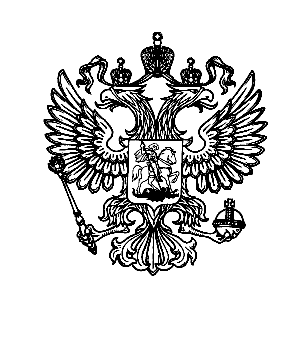        Администрация Красносулинского района     Администрация Ковалевского сельского                                                                                           поселения     ОГРН 105614 8019168   ОКПО  04229076                                                           ИНН 6148555823 КПП 614801001                 346393 Ростовская область	                                      Красносулинский район                                                                             х.Платово, ул. Советская 48                        _______ № ______Приложение № 4к Инструкции по делопроизводству в Администрации Ковалевского сельского поселенияОБРАЗЕЦоформления протокола
ПРОТОКОЛзаседания комиссии по…______________________________________________________ № _____
        (дата заседания)__________________________________(место издания)ПОВЕСТКА ДНЯ:1. СЛУШАЛИ: Соколову А.И. – текст доклада прилагается.ВЫСТУПИЛИ: Иванов М.И. – краткая запись выступления (от третьего лица).ПОСТАНОВИЛИ (РЕШИЛИ): 1.1. Одобрить...1.2. ... 2. СЛУШАЛИ:ВЫСТУПИЛИ:ПОСТАНОВИЛИ (РЕШИЛИ):Председательствующий	Личная подпись	Инициалы, фамилияСекретарь	Личная подпись	Инициалы, фамилияПриложение № 5к Инструкции по делопроизводству в Администрации Ковалевского сельскогог поселенияОБРАЗЕЦоформления письма на бланкеУважаемый _______________________________!(имя, отчество)(текст письма)___________________________________________________________________________________________________________________________________________________________________________________________________________________________________________________________________________________________________________________________Приложение: расчет затрат  на . в 3 экз.Глава Ковалевскогосельского поселения   	Личная подпись  Инициалы, фамилияИван Петрович Иванов(8-86367) 5-26-80Приложение № 6к Инструкции по делопроизводству в Администрации Ковалевского сельского поселенияОБРАЗЕЦоформления телеграммыТЕЛЕГРАММАКому (должность, инициалы, фамилия)Адрес (с указанием почтового индекса)(текст телеграммы)___________________________________________________________________________________________________________________________________________________________________________________________Глава КовалевскогоСельского поселения	Личная подпись	 Инициалы, фамилияМП----------------------------------------------------------------------------------------------
ул. Советская, 48, х. Платово, 346393«______» _______________ 20__ г.Исп.: ___________________Приложение № 7к Инструкции по делопроизводству в Администрации Ковалевского сельского поселенияОБРАЗЕЦоформления телеграммыТЕЛЕГРАММАПо списку(текст телеграммы)_____________________________________________________________________________________________________________________________________Глава КовалевскогоСельского поселения	Личная подпись	 Инициалы, фамилияМП----------------------------------------------------------------------------------------------
ул. Советская, 48, х. Платово, 346393Инициалы, фамилия исполнителяТелефон исполнителяРасчет рассылки к исх. _______ от _____________Наименование
должности исполнителя	Личная подпись		Инициалы, фамилия«______» _______________ 20__ г.Приложение № 8к Инструкции по делопроизводству в Администрации Ковалевского сельского поселенияОБРАЗЕЦ ПЛАНОВПЛАНмероприятий, проводимых в Ковалевском сельском поселении с участием главы Ковалевского сельского поселения с ___ по ____ 20__ г.                                                      (неделя)ПЛАН мероприятий Администрации Ковалевского сельского поселения  на ___ квартал 20__ г.УТВЕРЖДАЮ
Глава Ковалевского сельского поселенияРостовской области_________________________(личная подпись, инициалы, фамилия)«___» _______________20__ г.ОБРАЗЕЦплана работы Администрации Ковалевского сельского поселения  на 20__ г.Главные задачи, стоящие перед Администрацией Ковалевского сельского поселения Глава КовалевскогоСельского поселения   	 _________________________  	(инициалы, фамилия)                                                                                                                                        Инициалы, фамилия исполнителя,телефонПриложение № 9к Инструкции по делопроизводству в Администрации Ковалевского сельского поселенияОБРАЗЕЦрегистрационной карточки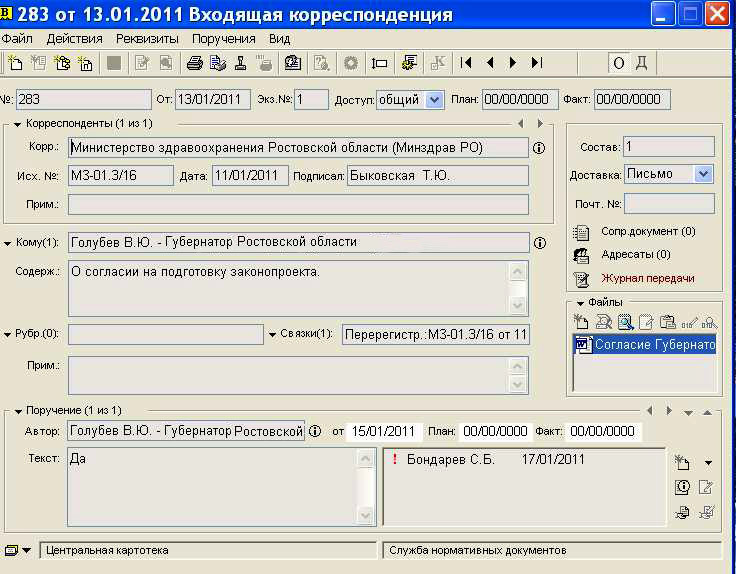 Приложение № 10к Инструкции по делопроизводству в Администрации Ковалевского сельского поселенияОБРАЗЕЦучета объема документооборотаПРИМЕРНАЯ ФОРМА
сводки учета объема документооборотаИТОГОСпециалист 	Личная подпись	Инициалы, фамилияПриложение № 11к Инструкции по делопроизводству в Администрации Ковалевского сельского поселенияНаименование организацииУТВЕРЖДАЮ
Глава Ковалевского сельского поселения  ________________________    (подпись)      (инициалы, фамилия)«______» ___________ 20___ г.НОМЕНКЛАТУРА ДЕЛ
___________ № __________
________________________________________________
 (место составления)_______ на ________год____Глава КовалевскогоСельского поселения 	Личная подпись	Инициалы, фамилияПриложение № 12к Инструкции по делопроизводству в Администрации Ковалевского сельского поселенияФОРМА 
обложки дела постоянного и временного (свыше 10 лет) хранения и по личному составу____________________________________________________________________________________________________________(наименование муниципального архива)________________________________________________________________

________________________________________________________________
(наименование учреждения и структурного подразделения)ДЕЛО № _________ Том № ________________________________________________________________________
(заголовок дела)________________________________________________________________
(дата)Приложение № 13к Инструкции по делопроизводству в Администрации Ковалевского сельского поселенияФОРМА 
листа-заверителя делаЛИСТ-ЗАВЕРИТЕЛЬ дела № _________В деле подшито и пронумеровано _______________________ листов.
  							     (цифрами и прописью)	
В том числе: литерные листы ______________________________________
пропущенные номера __________________________ + листов внутренней описи.Наименование должности
лица, составляющего
заверительную надпись			Личная подпись	Инициалы, фамилияПриложение № 14к Инструкции по делопроизводству в Администрации Ковалевского сельского поселенияФОРМА 
внутренней описи документов делаВНУТРЕННЯЯ ОПИСЬ
ДОКУМЕНТОВ ДЕЛА
№________________ИТОГО _________________________________________ документов.
					(цифрами и прописью)Количество листов внутренней описи____________________ листов.
							       (цифрами и прописью)Наименование должности
лица, составившего
внутреннюю опись			Личная подпись	Инициалы, фамилияДатаПриложение № 15к Инструкции по делопроизводству в Администрации Ковалевского сельского поселенияПЕРЕЧЕНЬ 
нормативно-методических документов
для определения сроков хранения документов1. Перечень типовых управленческих архивных документов, образующихся в процессе деятельности государственных органов, органов местного самоуправления и организаций, с указанием сроков хранения, утвержденный приказом Министерства культуры Российской Федерации
от 25.08. 2010 № 558.Приложение № 16к Инструкции по делопроизводству в Администрации Ковалевского сельского поселенияФОРМА 
титульного листа описи дел постоянного, 
временного (свыше 10 лет) хранения Администрация Ковалевского сельского поселения________________________________________________________________
(название фонда)ФОНД № _________________
ОПИСЬ № ________________________________________________________________________________
(название описи)
________________________________________________________________
(крайние даты дел)Приложение № 17к Инструкции по делопроизводству в Администрации Ковалевского сельского поселенияФОРМА 
описи дел постоянного, временного (свыше 10 лет) храненияУТВЕРЖДАЮ
Глава Ковалевского сельского поселения_________________________(подпись) 	 (инициалы, фамилия)«______» ___________ 20___ г.В данный раздел описи внесено________________________ дел ________
							   (цифрами и прописью)	
с №__________ по № __________________________________________________,
литерные номера: __________________пропущенные номера:_______________.Опись составил _________________________________________________
						(должность, фамилия, инициалы)	Инспектор по кадрамИ архивной работе		Личная подпись		Инициалы, фамилияДатаПриложение № 18к Инструкции по делопроизводству в Администрации Ковалевского сельского поселенияФОРМА 
описи дел по личному составуУТВЕРЖДАЮ
Глава Ковалевского сельского поселения__________________________(подпись) 	 (инициалы, фамилия)«______» ___________ 20___ г.В данный раздел описи внесено________________________ дел ________
							(цифрами и прописью)	
с №__________ по № __________________________________________________,
литерные номера: __________________пропущенные номера:_______________.Опись составил _________________________________________________
						(должность, фамилия, инициалы)	Ведущий специалист сектора «муниципальный архив»		Личная подпись		Инициалы, фамилияДатаПриложение № 19к Инструкции по делопроизводству в Администрации Ковалевского сельского поселенияФОРМА АКТАУТВЕРЖДАЮ
Глава КовалевскогоСельского поселения__________________________(подпись) 	 (инициалы, фамилия)«______» ___________ 20___ г.На основании ________________________________________________________________		        (название и выходные данные перечня документов)	
________________________________________________________________(с указанием сроков их хранения)отобраны к уничтожению как не имеющие научно-исторической ценности и утратившие практическое значение документы фонда № _____________(название фонда)Итого __________________________дел за______________________.
Описи дел постоянного хранения за ___________________годы утверждены, а по _______________________________________________
личному составу согласованы с ЭК Администрации Красносулинского района (протокол от «___» ________ 20__ г. № ___) ____________.        Личная подпись            Инициалы, фамилияДатаДокументы в количестве _________________________________________
								(цифрами и прописью)	
весом ________ кг сданы в _____________________________________________						    (наименование организации)	
на переработку по приемно-сдаточной накладной от «__»______20__г. № ___.Ответственный за архив 	         Личная подпись	           Инициалы, фамилияИзменения в учетные данные внесены                                              Личная подпись                Инициалы, фамилияДатаПриложение №  20
к Инструкции по делопроизводству в Администрации                                      Ковалевского сельского поселенияОБРАЗЦЫ штампов, применяемых в делопроизводстве Администрации Ковалевского сельского поселения Приложение № 21
к Инструкции по делопроизводству в Администрации  Ковалевского сельского поселенияФОРМА 
карточки учета обращенийПриложение № 22
к Инструкции по делопроизводству в Администрации                                 Коалевского сельского поселенияФОРМА 
карточки приема посетителейЛицевая сторона карточкиКАРТОЧКА ПРИЕМА ПОСЕТИТЕЛЕЙ№ ________	«______»__________ 20__г.________________________________________________________________
(Фамилия, имя, отчество заявителя)Место работы, занимаемая должность_______________________________
Адрес___________________________________________________________
Краткое содержание заявления_____________________________________
________________________________________________________________
________________________________________________________________Фамилия ведущего прием__________________________________________Оборотная сторона карточкиКому и что поручено, дата__________________________________________
________________________________________________________________
Результат рассмотрения заявления___________________________________
________________________________________________________________
Когда и кем дан ответ_____________________________________________Приложение № 23
к Инструкции по делопроизводству в Администрации                               Ковалевского сельского поселенияФОРМА 
журнала регистрации приема гражданЖУРНАЛ
регистрации приема граждан
20__ год08.06.2018 № 12х. Платовоа)Герб;б)наименование органа исполнительной власти;в)должность лица – автора документа;г)справочные данные об органе исполнительной власти;д)подпись должностного лица;е)вид документа;ж)место составления или издания документа;з)адресат;и)дата документа;к)регистрационный номер документа;л)наименование либо аннотация документа;м)текст документа;н)ссылка на исходящий номер и дату документа адресанта;о)отметка о наличии приложений;п)гриф согласования документа;р)гриф утверждения документа;с)виза;т)оттиск печати;у)отметка о заверении копии;ф)отметка об исполнителе;х)указания по исполнению документа;ц)отметка о контроле;ч)отметка об исполнении документа;ш)отметка о конфиденциальности;щ)отметка о поступлении документа.Заместитель
Министра юстиции
Российской Федерации Личная подпись              И.П. ВасильевЗаместитель
Министра финансов
Российской ФедерацииЛичная подпись                      Г.Э. ГришикПредседатель комиссии Личная подписьН.И. СвистуновЧлены комиссии: Личная подписьК.П. Федорин Личная подписьИ.Г. Василенко Личная подписьГ.И. ФроловПриложения:1. Справка о подготовке школ к учебному году на . в 2 экз.2. Список школ на . в 2 экз.Приложение:заключение постоянной комиссии по здравоохранению
от 25.04.2016 № 15 и приложения к нему, всего на .
в 2 экз.Приложение:Справка о неплатежеспособных предприятиях, для служебного пользования, рег. № 26-дсп, на . в 1 экз.Ф.И.О.ДолжностьДата подачи документаДата приема документаПодписьГотовивший документНачальник отделаКурирующий заместительЗаинтересованное лицоЗаинтересованное лицоЮридический отделУТВЕРЖДАЮГлава Ковалевского Сельского поселенияЛичная подпись  Инициалы, фамилияДатазаместитель министра культуры областиИ.О. Фамилиязаместители министра труда и социального развития областиИ.О. ФамилияИ.О. ФамилияПредседатель–Смирнов С.С.Секретарь–Антонова М.И.Присутствовали:30 человек (список прилагается)(если до 15 человек, то в протоколе указываются фамилии с инициалами в алфавитном порядке через запятую).1.О порядке подготовки к конференции.Доклад начальника отдела…2.О…Доклад заместителя руководителя…    Администрация Красносулинского района                Администрация Ковалевского сельского                                                                                                                      поселенияОГРН 105614 8019168   ОКПО  04229076                                                       ИНН 6148555823 КПП 614801001           346393 Ростовская область	                                Красносулинский район                                                                        х.Платово, ул. Советская 48                  _______ №______     Администрация Красносулинского района                Администрация Ковалевского сельского                                                                                                                      поселенияОГРН 105614 8019168   ОКПО  04229076                                                       ИНН 6148555823 КПП 614801001           346393 Ростовская область	                                Красносулинский район                                                                        х.Платово, ул. Советская 48                  _______ №______ Председателю Правительства Российской ФедерацииПредседателю Правительства Российской Федерации(инициалы, фамилия)(почтовый адрес)(заголовок (о чем?)________________________________________________________(заголовок (о чем?)________________________________________________________№ п/пКомуАдресПрезиденту Республики ________________________________________________________                      (фамилия, имя, отчество)индекс_________________город  _________________адрес  _________________Губернатору ______________ области_______________________________________                       (фамилия, имя, отчество)индекс_________________город  _________________адрес  _________________Главе Администрации _______________ края_____________________________________                       (фамилия, имя, отчество)индекс_________________город  _________________адрес  _________________УТВЕРЖДАЮГлава Ковалевского сельского поселения_________________________________(личная подпись, инициалы, фамилия)Время проведенияМесто проведенияМероприятияОтветственный ___________   _____________(дата)               (день недели)_________________________(наименование мероприятия)___________   _____________(дата)               (день недели)_________________________(наименование мероприятия)___________   _____________(дата)               (день недели)_________________________(наименование мероприятия)___________   _____________(дата)               (день недели)_________________________(наименование мероприятия)1.2.___________   _____________(дата)               (день недели)_________________________(наименование мероприятия)___________   _____________(дата)               (день недели)_________________________(наименование мероприятия)___________   _____________(дата)               (день недели)_________________________(наименование мероприятия)___________   _____________(дата)               (день недели)_________________________(наименование мероприятия)1.2.УТВЕРЖДАЮГлава Ковалевского сельского поселения_________________________(личная подпись, инициалы, фамилия)«___»_______________20__г.№ п/пНаименование мероприятияСрокисполненияИсполнительКонтроль заисполнениемФорма отчетаоб исполнении1._________________________ (наименование мероприятия)_________________________ (наименование мероприятия)_________________________ (наименование мероприятия)_________________________ (наименование мероприятия)_________________________ (наименование мероприятия)2._________________________ (наименование мероприятия)_________________________ (наименование мероприятия)_________________________ (наименование мероприятия)_________________________ (наименование мероприятия)_________________________ (наименование мероприятия)1.Реализация ежегодного Послания Президента Российской Федерации Федеральному Собранию Российской Федерации2.Реализация приоритетных национальных проектов в Ковалевском сельском поселениии3.Реализация муниципальных долгосрочных целевых программ4.Реализация Указов Президента РФ от 07.05.2012 г. № 596, 597, 598, 599, 600, 601, 602, 606, от 21.08.2012 № 11995.Др.№п/пНаименование мероприятияСрокисполненияИсполнительКонтроль заисполнениемФорма отчета об исполне-нии1234561.Реализация ежегодного Послания Президента Российской ФедерацииФедеральному Собранию Российской ФедерацииРеализация ежегодного Послания Президента Российской ФедерацииФедеральному Собранию Российской ФедерацииРеализация ежегодного Послания Президента Российской ФедерацииФедеральному Собранию Российской ФедерацииРеализация ежегодного Послания Президента Российской ФедерацииФедеральному Собранию Российской ФедерацииРеализация ежегодного Послания Президента Российской ФедерацииФедеральному Собранию Российской Федерации1.2.2.Реализация приоритетных национальных проектов Реализация приоритетных национальных проектов Реализация приоритетных национальных проектов Реализация приоритетных национальных проектов Реализация приоритетных национальных проектов 2.1.3.Реализация муниципальных долгосрочных целевых программРеализация муниципальных долгосрочных целевых программРеализация муниципальных долгосрочных целевых программРеализация муниципальных долгосрочных целевых программРеализация муниципальных долгосрочных целевых программ3.14.Повышение эффективности деятельности Повышение эффективности деятельности Повышение эффективности деятельности Повышение эффективности деятельности Повышение эффективности деятельности 4.1.5.Работа коллегиальных органовРабота коллегиальных органовРабота коллегиальных органовРабота коллегиальных органовРабота коллегиальных органов5.1.6.Нормотворческая деятельностьНормотворческая деятельностьНормотворческая деятельностьНормотворческая деятельностьНормотворческая деятельность6.1.6.2.7.Организационные мероприятияОрганизационные мероприятияОрганизационные мероприятияОрганизационные мероприятияОрганизационные мероприятия7.1.Совещания, конференции, семинары, заседанияСовещания, конференции, семинары, заседанияСовещания, конференции, семинары, заседанияСовещания, конференции, семинары, заседанияСовещания, конференции, семинары, заседания7.1.1.7.1.2.8Проверки, контроль исполнения, подготовка аналитических, информационных материаловПроверки, контроль исполнения, подготовка аналитических, информационных материаловПроверки, контроль исполнения, подготовка аналитических, информационных материаловПроверки, контроль исполнения, подготовка аналитических, информационных материаловПроверки, контроль исполнения, подготовка аналитических, информационных материалов8.1.8.2.9Праздничные, юбилейные, торжественные мероприятияПраздничные, юбилейные, торжественные мероприятияПраздничные, юбилейные, торжественные мероприятияПраздничные, юбилейные, торжественные мероприятияПраздничные, юбилейные, торжественные мероприятия9.1.9.2.10.Выставки, форумы, фестивали, конкурсы, акцииВыставки, форумы, фестивали, конкурсы, акцииВыставки, форумы, фестивали, конкурсы, акцииВыставки, форумы, фестивали, конкурсы, акцииВыставки, форумы, фестивали, конкурсы, акции10.1.10.2.Наименование 
структурного подразделенияВходящиеИсходящиеВнутренниепо группам документовпо корреспон-дентампо группам документовИндекс делаЗаголовок дела (тома, части)Количество дел (томов, частей)Срок хранения дела (тома, части)
и номера статей по перечнюПримечание12345Фонд  №____________
Опись №____________
Дело   №____________Фонд  №____________
Опись №____________
Дело   №_____________________на _______ листах _______
                        хранить
_________________________________№ п/пИндекс документаДата
документаЗаголовок документаНомер листов делаПримечание123456Фонд  №_______________
Опись №_______________
дел постоянного храненияза___________год________№ п/пИндекс
делаЗаголовок делаДата дела (тома, части)Количество листов в деле (томе, части)Примечание123456СОГЛАСОВАНОСОГЛАСОВАНОПротокол ЭК Администрации Ковалевского сельского поселенияПротокол ЭК Администрации районаот «_______» ___________ № ______от «_______» ___________ № ______Фонд  №_______________
Опись №_______________
дел постоянного храненияза___________год________№ п/пИндекс
делаЗаголовок делаДата делаСрок хранения делаКоличество листов в делеПримечание1234567УТВЕРЖДЕНОСОГЛАСОВАНОПротокол ЭК Администрации Ковалевского сельского поселенияПротокол ЭК Администрации районаот «_______» ___________ № ______от «_______» ___________ № ______АКТ________ №____________
______________________
(место составления)о выделении документов, не подлежащих хранению№ п/пЗаголовок дела или группы делДата дела или крайние даты делКоличество дел
(томов, частей)Срок хранения дела (тома, части) и номера статей по перечнюПримечание123456СОГЛАСОВАНОПротокол ЭК Администрации района Протокол ЭК Администрации района Протокол ЭК Администрации района от «_______» ___________ № ______Размер в пределах 55 х 20 мм     Размер в пределах 50 х 20 ммРегистрационный штампРегистрационный штампПисьмо гражданинаПисьмо гражданинаПисьмо гражданинаПисьмо гражданинаКрасносулинский районКрасносулинский районКрасносулинский районКрасносулинский районКрасносулинский районРег  № ______ от  ___________Рег  № ______ от  ___________Рег  № ______ от  ___________Группа: Группа: Корр.:Корр.:Кому:Кому:Краткое содержание:Краткое содержание:Связки:_____________________________________________________Гражданин ___________________________________________Резолюция_____________________________________________________________________________________________________________________________________________________________________________________________________________Срок исполнения  до_____________________________________________________________________________________Гражданин ___________________________________________Резолюция_____________________________________________________________________________________________________________________________________________________________________________________________________________Срок исполнения  до_____________________________________________________________________________________Гражданин ___________________________________________Резолюция_____________________________________________________________________________________________________________________________________________________________________________________________________________Срок исполнения  до_____________________________________________________________________________________Гражданин ___________________________________________Резолюция_____________________________________________________________________________________________________________________________________________________________________________________________________________Срок исполнения  до________________________________№ п/пДата приемаФамилия, имя, отчество заявителяАдрес заявителяКраткое содержание заявленияФамилия ведущего приемРезультат рассмотрения заявления1234567